СодержаниеЗаключение независимого аудита 	3Отчет о финансовом положении	6Отчет о совокупном доходе	7Отчет о движении капитала	8Отчет о движении денежных средств	9Примечания к финансовой отчетности1.	Основная деятельность	102.	Экономическая среда, в которой Компания осуществляет свою деятельность	103.	Основы представления отчетности	114.	Краткое изложение принципов учетной политики	145.	Денежные средства и их эквиваленты	306.	Финансовые активы, оцениваемые по справедливой стоимости через прибыль или убыток	307.	Финансовые активы, имеющиеся в наличии для продажи	318.	Дебиторская задолженность	329.	Основные средства	3210.	Кредиторская задолженность	3311.	Резервы под обязательства	3312.	Уставный капитал	3313.	Нераспределенная прибыль в соответствии c российским законодательством	3314.	Доходы за вычетом расходов от управления фондами	3415.	Операции с ценными бумагами, оцениваемыми по справедливой стоимости через прибыль или убыток (операции с финансовыми активами)	3416.	Доходы за вычетом расходов по операциям с финансовыми активами, имеющимися в наличии для продажи	3417.	Административные расходы	3518.	Прочие операционные доходы и расходы	3519.	Налог на прибыль	3520.	Прочий совокупный доход	3621.	Управление финансовыми рисками	3622.	Условные обязательства	4023.	Справедливая стоимость финансовых инструментов	4124.	Сверка категорий финансовых инструментов с категориями оценки	4225.	Операции со связанными сторонами	4326.	События после отчетной даты	44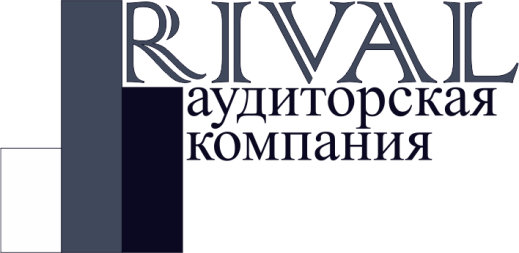 АУДИТОРСКОЕ ЗАКЛЮЧЕНИЕо годовой финансовой отчетностиобщества с ограниченной ответственностью «Управляющая компания «Новые инвестиционные технологии»за 2016 годМосква, 2017Сведения об аудитореМы провели аудит годовой финансовой отчетности общества с ограниченной ответственностью «Управляющая компания «Новые инвестиционные технологии» составленной в соответствии с Международными стандартами финансовой отчетности и состоящей из отчета о финансовом положении по состоянию на 31 декабря 2016 года, отчетов о прибыли или убытке и прочем совокупном доходе, изменениях в капитале и движении денежных средств за 2016 год, а также примечаний, состоящих из краткого обзора основных положений учетной политики и прочей пояснительной информации.Ответственность аудируемого лица за годовую финансовую отчетностьРуководство общества с ограниченной ответственностью «Управляющая компания «Новые инвестиционные технологии» несет ответственность за составление и достоверность указанной годовой финансовой отчетности в соответствии с Международными стандартами финансовой отчетности и за систему внутреннего контроля, необходимую для составления годовой финансовой отчетности, не содержащей существенных искажений вследствие недобросовестных действий или ошибок.Ответственность аудитораНаша ответственность заключается в выражении мнения о достоверности годовой финансовой отчетности общества с ограниченной ответственностью «Управляющая компания «Новые инвестиционные технологии» на основе проведенного нами аудита. Мы проводили аудит в соответствии с федеральными стандартами аудиторской деятельности. Данные стандарты требуют соблюдения применимых этических норм, а также планирования и проведения аудита таким образом, чтобы получить достаточную уверенность в том, что годовая финансовая отчетность не содержит существенных искажений.Аудит включал проведение аудиторских процедур, направленных на получение аудиторских доказательств, подтверждающих числовые показатели в годовой финансовой отчетности и раскрытие в ней информации. Выбор аудиторских процедур является предметом нашего суждения, которое основывается на оценке риска существенных искажений, допущенных вследствие недобросовестных действий или ошибок. В процессе оценки данного риска нами рассмотрена система внутреннего контроля, обеспечивающая составление и достоверность годовой финансовой отчетности, с целью выбора соответствующих аудиторских процедур, но не с целью выражения мнения об эффективности системы внутреннего контроля.Аудит также включал оценку надлежащего характера применяемой учетной политики и обоснованности оценочных показателей, полученных руководством аудируемого лица, а также оценку представления годовой финансовой отчетности в целом.Мы полагаем, что полученные в ходе аудита аудиторские доказательства дают достаточные основания для выражения мнения о достоверности годовой финансовой отчетности.МнениеПо нашему мнению, годовая финансовая отчетность отражает достоверно во всех существенных отношениях финансовое положение общества с ограниченной ответственностью «Управляющая компания «Новые инвестиционные технологии» по состоянию на 31 декабря 2016 года, финансовые результаты его деятельности и движение денежных средств за 2016 год в соответствии с Международными стандартами финансовой отчетности.Руководитель задания по аудиту, по результатам которого составлено аудиторское заключениеООО «АК «Райвел»				                                                   Н.В. Тютюнник “ 26 “ апреля 2017 г.ООО «УК "НИТ"Отчет о финансовом положении на 31 декабря 2016 года(в тысячах российских рублей)Финансовая отчетность, представленная на страницах 6-44 утверждена и подписана от имени руководства Компании «17» апреля 2017 годаФинансовая отчетность, представленная на страницах 6-44, утверждена и подписана от имени руководства Компании «17» апреля 2017 годаФинансовая отчетность, представленная на страницах 6-44 утверждена и подписана от имени руководства Компании «17» апреля 2017 годаФинансовая отчетность, представленная на страницах 6-44 утверждена и подписана от имени руководства Компании «17» апреля 2017 годаОсновная деятельностьДанная финансовая отчетность Общества с ограниченной ответственностью «Управляющая компания «Новые инвестиционные технологии» (сокращенное наименование - ООО «УК «НИТ») (далее – Компания) подготовлена в соответствии с Международными стандартами финансовой отчетности за год, закончившийся 31 декабря 2016 года.Компания внесена в ЕГРЮЛ за основным государственным номером 1067746722977 от 20.06.2006 г. Свидетельство о государственной регистрации юридического лица серии 77 №009323807 от 20.06.2006 г. выдано Межрайонной инспекцией ФНС России № 46 по г. МосквеМесто нахождения Компании (юридический адрес): 124482, г. Москва, Зеленоград, Савелкинский пр-зд, д. 4.Компания не имеет филиалов и обособленных подразделений.Компания имеет лицензию Федеральной Службы по Финансовым рынкам (далее по тексту ФСФР) по управлению инвестиционными фондами, паевыми инвестиционными фондами и негосударственными пенсионными фондами № 21-000-1-00836 от 13 октября 2011 г.Согласно учредительным документам, основным видом деятельности ООО «УК «НИТ» является оказание услуг по управлению активами паевых инвестиционных фондов.По состоянию на 31.12.2016 г. ООО «УК «НИТ» не имеет дочерних предприятий. Среднесписочная численность сотрудников Компании по состоянию на 31 декабря 2016 года – 5 человек (31.12.2015 г.: 4 человека).Ниже представлена информация об участниках Компании по состоянию на 31 декабря 2016 года и на 31 декабря 2015 года:Основными бенефициарами Компании выступают учредители и владельцы материнской компании -  ООО «ВИГ Холдинг». Участниками материнской компании являются: Сухоставцев В.А. (50%) и Паратов И.Г. (50%).Экономическая среда, в которой Компания осуществляет свою деятельностьОслабление внешнеполитических конфликтов, усиление рубля на фоне увеличения цен на нефть и ослабление санкций против России являлись ключевыми факторами удовлетворительных итогов состояния Российской экономики по итогам в 2016 году. Цены на нефть являются одним из определяющих факторов для российской экономики, в течение 2016 года цена нефти обновляла максимумы, поднимавшись выше отметки 55 долларов за баррель. По итогам 2016 года по данным Росстат  ВВП РФ сократился на 0,2%, против предполагаемого 0.6%В начале 2017 года ЦБ РФ принял решение сохранить ключевую ставку на уровне 10,00% годовых, однако своим решением от 24.03.2017 г. все таки снизил её до 9,75% годовых, отметив, что динамика инфляции в целом соответствует прогнозу, инфляционные ожидания постепенно снижаются, а экономика восстанавливается быстрее, чем ожидалось ранее. При этом замедление темпа роста потребительских цен отчасти обусловлено влиянием временных факторов — динамикой курса рубля и хорошим урожаем прошлого года. В декабре продолжилось замедление роста цен по всем основным группам товаров и услуг, а также снижение показателей месячной инфляции с исключением сезонности. Существенно замедлилась инфляция на рынке непродовольственных товаров. По оценке на 30 января, годовые темпы прироста потребительских цен сократились до 5,1% с 5,4% по итогам 2016 года.Восстановление экономической активности в 2016 году происходило несколько быстрее, чем ожидал Банк России, при среднегодовой цене на нефть, близкой к предпосылкам базового сценария. Продолжался рост промышленного производства, в том числе за счет импортозамещения, а также расширение несырьевого экспорта по некоторым позициям, постепенно восстанавливается инвестиционная активность. Безработица остается на стабильном невысоком уровне. Рынок труда подстраивается к новым экономическим условиям при появлении признаков дефицита кадров в отдельных сегментах. Вместе с тем сохранилась неоднородность процессов оживления экономической активности по отраслям и регионам. Наблюдающийся годовой рост реальной заработной платы будет способствовать постепенному повышению потребительской активности. Это не создаст дополнительного проинфляционного давления в условиях увеличения предложения товаров и услуг.Рейтинговое агентство Moody's Investors Service улучшило прогноз по суверенному рейтингу России с "негативного" на "стабильный". Moody's также подтвердило рейтинг гособлигаций РФ на уровне Ba1.Несмотря на то, что 2016 год экономика России закрывает в восстановительной динамике. В рейтинге стран с инновационной экономикой, который ежегодно составляется агентством  Bloomberg Россия рухнула сразу на 14 позиций. Из 50 стран у России максимальное падение: если в 2015 году она занимала в списке 12-е место, то по итогам 2016-го опустилась уже на 26-е.Внешнеполитическая и внешнеэкономическая неопределенность остается на высоком уровне, что может оказать негативное влияние на курсовые и инфляционные ожидания.Это может привести к ухудшению экономической ситуации в стране, уменьшению деловой активности и реального благосостояния населения, что в свою очередь может отразится на операционной деятельности Компании. Руководство Компании считает, что принимает все необходимые меры для поддержания устойчивого положения и дальнейшего развития бизнеса Компании в сложившихся обстоятельствах.Основы представления отчетностиОсновные принципы составления финансовой отчетностиФинансовая отчетность Компании подготовлена в соответствии с международными стандартами финансовой отчетности (МСФО), утвержденными на территории Российской Федерации, включая все принятые ранее стандарты и интерпретации. Компания ведет учетные записи в соответствии с требованиями действующего законодательства Российской Федерации. Данная финансовая отчетность подготовлена на основе этих учетных записей с корректировками, необходимыми для приведения ее в соответствие МСФО во всех существенных аспектах.Функциональной валютой является валюта, используемая в основной экономической среде, в которой организация осуществляет свою деятельность.Валюта представления - валюта, в которой представляется финансовая отчетность.Функциональной валютой и валютой представления финансовой отчетности Компании являются рубли Российской Федерации.Компания не признает наличия контроля над активами и обязательствами паевых инвестиционных фондов в понимании Федерального закона от 27.07.2010 № 208-ФЗ "О консолидированной финансовой отчетности" и "Международного стандарта финансовой отчетности (IFRS) 10 "Консолидированная финансовая отчетность", вследствие чего Компанией не составляется консолидированная финансовая отчетность за 2015 годНовые стандарты МСФООпубликован ряд новых стандартов и разъяснений, которые являются обязательными для годовых периодов, начинающихся 1 января 2016 года или после этой даты, и которые Компания еще не приняла досрочно: МСФО (IFRS) 14 «Отсроченные платежи по деятельности, осуществляемой по регулируемым тарифам». МСФО (IFRS) 14 разрешает предприятиям, впервые составляющим финансовую отчетность по МСФО, признавать при переходе на МСФО суммы, относящиеся к деятельности, осуществляемой по регулируемым тарифам, в соответствии с требованиями предыдущих ОПБУ. Однако для повышения степени сопоставимости с предприятиями, уже применяющими МСФО, но не признающими такие суммы, стандарт требует, чтобы воздействие регулирования тарифов представлялось отдельно от других статей. Данный стандарт не распространятся на компании, уже представляющие финансовую отчетность, подготовленную в соответствии с МСФО.Метод долевого участия в отдельной финансовой отчетности - Поправки к МСФО (IAS) 27. Данные поправки разрешают предприятиям использовать метод долевого участия для учета инвестиций в дочерние, совместные и ассоциированные предприятия в отдельной финансовой отчетности.«Продажа или взнос активов в ассоциированное или совместное предприятие инвестором» – Поправки к МСФО (IFRS) 10 и МСФО (IAS) 28. Данные поправки устраняют несоответствие между требованиями МСФО (IFRS) 10 и МСФО (IAS) 28, касающимися продажи или взноса активов в ассоциированное или совместное предприятие инвестором. Основное последствие применения поправок заключается в том, что прибыль или убыток признаются в полном объеме в том случае, если сделка касается бизнеса. Если активы не представляют собой бизнес, даже если этими активами владеет дочернее предприятие, признается только часть прибыли или убытка. МСФО (IFRS) 5 – разъяснить, что изменение способа выбытия (перенос из категории «предназначенные для продажи» в категорию «предназначенные для распределения» или наоборот) не является изменением плана продажи или распределения и не должно отражаться в учете в качестве изменения данного плана. В МСФО (IFRS) 7 содержатся дополнительные указания, помогающие руководству определить, означают ли условия соглашения по обслуживанию переданного финансового актива наличие продолжающегося участия для целей раскрытия информации в соответствии с требованиями МСФО (IFRS) 7. Кроме того, в поправке разъясняется, что требования относительно раскрытия информации о взаимозачете, изложенные в МСФО (IFRS) 7, применительно к промежуточной финансовой отчетности отсутствуют, за исключением случаев, когда это требуется в соответствии с МСФО (IAS) 34. МСФО (IAS) 19 разъясняется, что применительно к обязательствам по выплате вознаграждений по окончании трудовой деятельности решения, касающиеся ставки дисконтирования, наличия развитого рынка («глубокого рынка») высококачественных корпоративных облигаций, или решения о том, какие государственные облигации использовать в качестве ориентира, должны быть основаны на той валюте, в которой выражены обязательства, а не валюте той страны, в которой данные обязательства возникают. МСФО (IAS) 34 введено требование, согласно которому промежуточная финансовая отчетность должна содержать перекрестную ссылку на местоположение «в других формах промежуточной финансовой отчетности». «Учет сделок по приобретению долей участия в совместных операциях» – Поправки к МСФО (IFRS) 11. Данная поправка вводит новое руководство в отношении учета сделок по приобретению доли участия в совместной операции, представляющей собой бизнес. Разъяснения в отношении методов начисления амортизации основных средств и нематериальных активов - Поправки к МСФО (IAS) 16 и МСФО (IAS) 38. В данной поправке Правления КМСФО разъясняет, что использование методов, основанных на выручке, для расчета амортизации актива не подходит, так как выручка, генерированная деятельностью, которая включает использование актива, обычно отражает факторы, не являющиеся потреблением экономических выгод, связанных с этим активом. Опубликован ряд новых стандартов и разъяснений, которые являются обязательными для годовых периодов, начинающихся 1 января 2017 года или после этой даты, и которые Компания еще не приняла досрочно: МСФО (IFRS) 15 «Выручка по договорам с клиентами». Новый стандарт вводит ключевой принцип, в соответствии с которым выручка должна признаваться, когда товары или услуги передаются клиенту, по цене сделки. Любые отдельные партии товаров или услуг должны признаваться отдельно, а все скидки и ретроспективные скидки с контрактной цены, как правило, распределяются на отдельные элементы. Если размер вознаграждения меняется по какой-либо причине, следует признать минимальные суммы, если они не подвержены существенному риску пересмотра. Затраты, связанные с обеспечением контрактов с клиентами, должны капитализироваться и амортизироваться на срок, в течение которого получены выгоды от контракта.Для годовых периодов, начинающихся с 1 января 2018 года или после этой даты обязательным для применения будет:МСФО (IFRS) 9 «Финансовые инструменты» (в окончательной редакции). Основные отличия этого стандарта заключаются в следующем:Финансовые активы должны классифицироваться по трем категориям оценки: оцениваемые впоследствии по амортизированной стоимости, оцениваемые впоследствии по справедливой стоимости, изменения которой отражаются в составе прочего совокупного дохода, и оцениваемые по справедливой стоимости, изменения которой отражаются в составе прибыли или убытка. Классификация зависит от бизнес-модели управления финансовыми активами предприятия и от того, включают ли предусмотренные договором потоки денежных средств исключительно выплаты основной суммы и процентов. Если долговой инструмент удерживается для получения средств, то он может учитываться по амортизированной стоимости, если он при этом соответствует также требованию о выплате исключительно основной суммы и процентов. Долговые инструменты, отвечающие требованию о выплате исключительно основной суммы и процентов, удерживаемые в портфеле, когда предприятие одновременно удерживает потоки денежных средств активов и продает активы, могут быть отнесены к категории отражаемых по справедливой стоимости, изменения которой отражаются в составе прочего совокупного дохода.  Финансовые активы, которые не содержат потоки денежных средств, отвечающие требованию о выплате исключительно основной суммы и процентов, должны оцениваться по справедливой стоимости, изменения которой отражаются в составе прибыли или убытка (например, производные инструменты). Встроенные производные инструменты не отделяются от финансовых активов, а включаются в их состав при оценке соблюдения условия выплаты исключительно основной суммы и процентов.Инвестиции в долевые инструменты всегда оцениваются по справедливой стоимости. Однако руководство может принять окончательное решение об отражении изменений справедливой стоимости в составе прочего совокупного дохода, если рассматриваемый инструмент не относится к категории «предназначенных для торговли». Если же долевой инструмент относится к категории «предназначенных для торговли», то изменения в справедливой стоимости представляются в составе прибыли или убытка.Большинство требований МСФО (IAS) 39 в отношении классификации и оценки финансовых обязательств были перенесены в МСФО (IFRS) 9 без изменений. Основным отличием является требование к предприятию раскрывать эффект изменений собственного кредитного риска финансовых обязательств, отнесенных к категории оцениваемых по справедливой стоимости, изменения которой отражаются в составе прибыли или убытка, в составе прочего совокупного дохода. МСФО (IFRS) 9 вводит новую модель признания убытков от обесценения: модель ожидаемых кредитных убытков. Модель предусматривает «трехэтапный» подход, основанный на изменении кредитного качества финансовых активов с момента их первоначального признания. На практике эти новые правила означают, что предприятия должны будут учитывать мгновенные убытки, равные ожидаемым кредитным убыткам за 12 месяцев, при первоначальном признании финансовых активов, которые не являются обесцененными кредитными активами (или ожидаемым кредитным убыткам за весь срок действия для торговой дебиторской задолженности). В тех случаях, когда имело место значительное увеличение кредитного риска, обесценение оценивается с использованием кредитных убытков за весь срок действия кредита, а не кредитным убыткам за 12 месяцев. Модель предусматривает операционные упрощения для аренды и торговой дебиторской задолженности.Пересмотренные требования к учету при хеджировании обеспечивают более тесную связь учета с управлением рисками. Данный стандарт предоставляет предприятиям возможность выбора учетной политики: они могут применять учет хеджирования в соответствии с МСФО (IFRS) 9 или продолжать применять ко всем отношениям хеджирования МСФО (IAS) 39, так как в стандарте не рассматривается учет при макрохеджировании.В настоящее время Компания изучает последствия принятия этих стандартов и поправок, их воздействие на Компанию и сроки принятия стандартов Компанией.Переход на новые или пересмотренные стандартыСущественных изменений и улучшений, обязательных для применения в отношении годовых периодов, начинающихся с 1 января 2015, в действующие МСФО не вводилось, так же не было выпущено новых поправок и интерпретаций, которые могли бы повлиять на учетную политику, классификацию и представление информации в отчетности Компании.В целом применяемая учетная политика соответствует той, которая использовалась в предыдущем финансовом году.     Краткое изложение принципов учетной политикиКлючевые подходы к оценке финансовых инструментовФинансовый инструмент - это договор, который приводит к появлению финансового актива у одной организации и финансового обязательства или долевого инструмента у другой организации.К финансовым активам относятся денежные средства и их эквиваленты, депозиты в кредитных организациях и банках-нерезидентах, займы выданные, векселя, долговые инструменты (ценные бумаги), долевые инструменты, дебиторская задолженность и прочие финансовые активы.  Финансовые активы Компании классифицируются следующим образом: финансовые активы, оцениваемые по справедливой стоимости через прибыль или убыток;финансовые активы, имеющиеся в наличии для продажи;финансовые активы, удерживаемые до погашения;займы и дебиторская задолженность, не предназначенные для перепродажи. Финансовые обязательства Компании классифицируются следующим образом: финансовые обязательства, оцениваемые по справедливой стоимости через прибыль или убыток;инвестиционные договоры без негарантированной возможности получения дополнительных выплат;займы и прочие привлеченные средства;кредиторская задолженность;Классификация финансовых инструментов производится в момент первоначального признания. Компания отражает финансовые инструменты по справедливой стоимости, по амортизированной стоимости или по себестоимости. Ниже представлено описание этих методов оценки. Справедливая стоимость - это цена, которая может быть получена при продаже актива или уплачена при передаче обязательства при проведении операции на добровольной основе на основном (или наиболее выгодном) рынке на дату оценки в текущих рыночных условиях (то есть выходная цена) независимо от того, является ли такая цена непосредственно наблюдаемой или рассчитывается с использованием другого метода оценки. При определении справедливой стоимости актива или обязательства Компания основывается на информации, получаемой с рынка, являющегося для данного актива или обязательства активным, то есть таким рынком, на котором операции с активом или обязательством проводятся с достаточной частотой и в достаточном объеме, позволяющем получать информацию об оценках на постоянной основе. При отсутствии активного рынка Компания оценивает справедливую стоимость с использованием информации, получаемой с иных рынков, а также с использованием других наблюдаемых и ненаблюдаемых исходных данных. Методы оценки, применяемые для оценки справедливой стоимости, должны максимально использовать уместные наблюдаемые исходные данные и минимально использовать ненаблюдаемые исходные данные. Финансовые инструменты считаются котируемыми на активном рынке, если котировки по данным финансовым инструментам регулярно определяются, и информация о них является доступной на фондовой бирже через информационные системы или в иных информационных источниках, а также если эти цены отражают действительные и регулярные рыночные операции, совершаемые участниками рынка на добровольной основе. Справедливая стоимость финансовых инструментов, котируемых на активном рынке, определяется на основе: биржевых рыночных котировок (рыночных цен), как правило, для финансовых инструментов, обращающихся через организаторов торговли;текущей цены спроса на финансовые активы и текущей цены предложения на финансовые обязательства, а также расчетной справедливой стоимости, определяемой по данным информационных систем, дилеров рынка и иных источников. Если финансовый инструмент имеет и цену спроса, и цену предложения, справедливая стоимость такого финансового инструмента определяется в пределах диапазона цен спроса и предложения. При отсутствии текущих котировок на активном рынке для определения справедливой стоимости может применяться следующая информация: последняя котировка (цена спроса (предложения)) по данным внешних независимых источников, если с момента ее определения до конца отчетного периода не произошло существенного изменения экономических условий;фактическая цена последней сделки, совершенной Компанией на активном рынке, если с момента ее совершения до конца отчетного периода не произошло существенного изменения экономических условий. Для достижения цели оценки справедливой стоимости, которая заключается в определении цены, по которой проводилась бы операция на добровольной основе по передаче обязательства или долевого инструмента между участниками рынка, на дату оценки в текущих рыночных условиях максимально используются уместные наблюдаемые исходные данные и минимально используются ненаблюдаемые исходные данные. Если котируемая цена на передачу идентичного (одинакового) или аналогичного (сопоставимого) финансового обязательства не доступна и идентичный (одинаковый) финансовый инструмент удерживается другой стороной как актив, Компания оценивает справедливую стоимость финансового обязательства с точки зрения участника рынка, который удерживает идентичный (одинаковый) финансовый инструмент как актив, на дату оценки. В таких случаях Компания оценивает справедливую стоимость финансового обязательства следующим образом: используя котируемую на активном рынке цену на идентичный (одинаковый) финансовый инструмент, удерживаемый другой стороной как актив, при наличии такой цены;при отсутствии такой цены, используя другие наблюдаемые исходные данные, такие как цена, котируемая на рынке, который не является активным для идентичного (одинакового) финансового инструмента, удерживаемого другой стороной как актив;при отсутствии наблюдаемых цен, используя другой метод оценки, такой как доходный подход или рыночный подход. Компания корректирует цену финансового обязательства, удерживаемого другой стороной как актив, только при наличии факторов, специфических для актива, которые не применимы к оценке справедливой стоимости финансового обязательства. При рыночном подходе используется информация о рыночных сделках с идентичными (одинаковыми) или аналогичными (сопоставимыми) финансовыми инструментами, и в случае существенного изменения экономических условий указанная последняя котировка (цена последней сделки) подлежит корректировке с учетом изменения котировки (цены последней сделки) на аналогичные (сопоставимые) финансовые инструменты. По долговым ценным бумагам может проводиться корректировка указанной последней котировки (цены последней сделки) с учетом изменения срока обращения долговой ценной бумаги. В основе определения справедливой стоимости лежит допущение о непрерывности деятельности организации, которая не имеет намерения или необходимости ликвидироваться, значительно сокращать масштабы своей деятельности или осуществлять операции на невыгодных условиях. Таким образом, справедливая стоимость не эквивалентна сумме, получаемой Компанией при совершении вынужденной сделки, принудительной ликвидации или распродаже имущества в счет погашения долгов. Для определения справедливой стоимости финансовых инструментов, по которым отсутствует информация о рыночных ценах (котировках) из внешних источников, используются доходный подход (например, модель дисконтируемых денежных потоков и результаты анализа финансовой информации об объектах инвестирования. В случае если существует метод оценки финансового инструмента, широко применяемый участниками рынка, подтвердивший соответствие оценок значениям цен, полученных по результатам проведения фактических рыночных сделок, для определения цены финансового инструмента может использоваться такой метод оценки. Применяемый метод оценки может быть выбран для каждого конкретного случая определения справедливой стоимости, при этом, если иное не обосновано, применяются методы оценки, основанные на биржевых рыночных ценах и котировках цен спроса и предложения. Определение справедливой стоимости финансовых инструментов, по которым отсутствует информация о рыночных ценах (котировках) из внешних источников, зависит от различных факторов, обстоятельств и требует применения профессионального суждения. Компания классифицирует информацию, используемую при определении справедливой стоимости активов или обязательств в зависимости от значимости исходных данных, используемых при оценках, следующим образом: текущие, не требующие корректировок цены (котировки) активного рынка по активам или обязательствам, идентичным (одинаковым) с оцениваемым активом или обязательством, к которым Компания может получить доступ на дату оценки (уровень 1); в случае отсутствия информации о текущих, не требующих корректировок ценах (котировках), - цены (котировки) активного рынка по аналогичным (сопоставимым) активам или обязательствам, цены (котировки) рынков, которые не являются активными, по идентичным (одинаковым) или аналогичным (сопоставимым) активам или обязательствам, информация, основанная на исходных данных, за исключением цен (котировок), которые являются наблюдаемыми на рынке, а также информация, основанная на подтверждаемых рынком исходных данных (уровень 2); информация, не основанная на наблюдаемых исходных данных (уровень 3). Корректировка исходных данных 2 уровня, которые являются существенными для оценки в целом, может привести к получению оценки справедливой стоимости, которая относится к 3 уровню в иерархии справедливой стоимости, если для корректировки используются существенные ненаблюдаемые исходные данные. Амортизированная стоимость финансового актива или финансового обязательства - стоимость финансового актива или финансового обязательства при первоначальном признании за вычетом полученных или выплаченных денежных средств (основной суммы долга, процентных доходов (расходов), а для финансовых активов – за вычетом любого списания понесенных убытков от обесценения. Наращенные проценты включают амортизацию отложенных при первоначальном признании затрат по сделке, а также любых премий или дисконта от суммы погашения с использованием метода эффективной процентной ставки. Наращенные процентные доходы и наращенные процентные расходы, включая наращенный купонный доход и амортизированный дисконт или премию (включая отложенную при предоставлении комиссию, при наличии таковой), не показываются отдельно, а включаются в балансовую стоимость соответствующих статей отчета о финансовом положении. Метод эффективной ставки процента – это метод признания процентных доходов или процентных расходов в течение соответствующего периода с целью обеспечения постоянной процентной ставки в каждом периоде (эффективной ставки процента) на балансовую стоимость инструмента.  Эффективная процентная ставка – это точная ставка дисконтирования расчетных будущих денежных выплат или поступлений на ожидаемый срок действия финансового инструмента или, в соответствующих случаях, на более короткий срок до чистой балансовой стоимости финансового инструмента.  Расчет приведенной стоимости включает все вознаграждения и суммы, выплаченные или полученные сторонами по договору, составляющие неотъемлемую часть эффективной процентной ставки. При расчете эффективной ставки процента Компания должна рассчитать потоки денежных средств с учетом всех договорных условий финансового инструмента (например, права на досрочное погашение, опциона на покупку и аналогичных опционов). Существует предположение, что потоки денежных средств и ожидаемый срок существования группы аналогичных (сопоставимых) финансовых инструментов могут быть достоверно рассчитаны. Однако в тех редких случаях, когда невозможно достоверно рассчитать потоки денежных средств или ожидаемый срок существования финансового инструмента (или группы финансовых инструментов), Компания должна использовать данные по движению денежных средств, предусмотренные договором, на протяжении всего договорного срока финансового инструмента (или группы финансовых инструментов). По финансовым активам и финансовым обязательствам с плавающей ставкой на момент установления новой ставки купона (процента) происходит пересчет денежных потоков и эффективной ставки процента. Пересчет эффективной ставки процента осуществляется исходя из текущей амортизированной стоимости и ожидаемых будущих выплат. При этом текущая амортизированная стоимость финансового инструмента не изменяется, а дальнейший расчет амортизированной стоимости осуществляется с применением новой эффективной ставки процента. Себестоимость представляет собой сумму уплаченных денежных средств, или эквивалентов денежных средств, или справедливую стоимость другого возмещения, переданного для приобретения актива на дату покупки, и включает затраты на совершение сделки. Оценка по себестоимости применяется только в отношении инвестиций в долевые инструменты, которые не имеют рыночных котировок и справедливая стоимость которых не может быть надежно оценена, и в отношении производных финансовых инструментов, которые связаны с такими долевыми инструментами, не имеющими котировок на открытом рынке, и подлежат погашению такими долевыми инструментами. Затраты на совершение сделки являются дополнительными издержками, непосредственно связанными с приобретением, выпуском или выбытием финансового инструмента, и включают вознаграждение и комиссионные, уплаченные агентам, консультантам, брокерам, дилерам, сборы, уплачиваемые регулирующим органам и фондовым биржам, а также налоги и сборы, взимаемые при передаче собственности. Затраты на совершение сделки не включают премии или дисконты по долговым обязательствам, затраты на финансирование, внутренние административные расходы или затраты на хранение. Обесценение финансовых активовНа каждую отчетную дату Компания оценивает наличие объективных признаков обесценения финансового актива или группы финансовых активов. Убытки от обесценения признаются в отчете о совокупном доходе по мере их понесения в результате одного или более событий («событий убытка»), произошедших после первоначального признания финансового актива и влияющих на величину или временные сроки расчетных будущих денежных потоков, которые связаны с финансовым активом или с группой финансовых активов, которые можно оценить с достаточной степенью надежности. В случае если у Компании отсутствуют объективные доказательства обесценения для индивидуально оцененного финансового актива (независимо от его существенности), этот актив включается в группу финансовых активов с аналогичными характеристиками кредитного риска и оценивается в совокупности с ними на предмет обесценения(1) Обесценение финансовых активов, оцениваемых по амортизированной стоимостиОбесценение займов представленныхУбытки от обесценения признаются в прибыли и убытке за год по мере их понесения в результате одного или нескольких событий («событие, приводящее к убытку»), произошедших после первоначального признания финансового актива и влияющих на величину или временные сроки ожидаемых будущих денежных потоков по финансовому активу или группе финансовых активов, сумма которых может быть надежно оценена. Основными факторами, которые Компания принимает во внимание при рассмотрении вопроса об обесценении финансового актива, являются его просроченный статус и возможность реализации залогового обеспечения, при наличии такового. Ниже перечислены основные критерии, на основе которых определяется наличие объективных признаков убытка от обесценения:просрочка любого очередного платежа и при этом несвоевременная оплата не может объясняться задержкой в работе расчетных систем;заемщик испытывает существенные финансовые трудности, что подтверждается финансовой информацией о заемщике, находящейся в распоряжении Компании;заемщику грозит банкротство или финансовая реорганизация;существует негативное изменение платежного статуса заемщика, обусловленное изменениями национальных или местных экономических условий, оказывающих воздействие на заемщика; илистоимость обеспечения существенно снижается в результате ухудшения ситуации на рынке.Компания применяет индивидуальный метод обесценения.Если условия обесцененного финансового актива, отражаемого по амортизированной стоимости, пересматриваются или изменяются каким-либо иным образом в связи с финансовыми трудностями заемщика или эмитента, обесценение определяется с использованием первоначальной эффективной процентной ставки до изменения условий. После этого прекращается признание финансового актива, условия которого были пересмотрены, и признается новый актив по справедливой стоимости, но только если риски и выгоды, связанные с данным активов значительно изменились. Это, как правило, подтверждается значительной разницей приведенной стоимости первоначальных и новых ожидаемых потоков денежных средств.Убытки от обесценения всегда признаются путем создания резерва в размере, необходимом для снижения балансовой стоимости актива до приведенной стоимости ожидаемых денежных потоков, дисконтированных с использованием первоначальной эффективной процентной ставки по данному активу. Расчет приведенной стоимости ожидаемых денежных потоков обеспеченного финансового актива включает денежные потоки, которые могут возникнуть в результате вступления займодавца во владение имуществом должника, за вычетом затрат на получение и продажу обеспечения, независимо от степени вероятности вступления кредитора во владение имуществом должника.Если в последующем периоде сумма убытка от обесценения снижается и это снижение может быть объективно отнесено к событию, наступившему после признания обесценения (как, например, повышение кредитного рейтинга дебитора), ранее отраженный убыток от обесценения восстанавливается посредством корректировки созданного резерва через прибыль и убыток за год.Активы, погашение которых невозможно, и в отношении которых завершены все необходимые процедуры с целью полного или частичного возмещения и определена окончательная сумма убытка, списываются за счет сформированного резерва под обесценение. Последующее восстановление ранее списанных сумм относится на счет потерь от обесценения в прибыли и убытке за год. Обесценение дебиторской задолженностиПри определении того, следует ли отражать убыток от обесценения в прибыли или убытке за год, Компания применяет профессиональные суждения о наличии видимых признаков, свидетельствующих об измеримом снижении расчетных будущих денежных потоков по портфелю активов, прежде чем может быть обнаружено снижение по отдельному активу в данном портфеле.Такой признак может включать наблюдаемые данные о негативном изменении платежного статуса дебиторов, национальных или региональных экономических условий, связанных с невыполнением ими обязательств по каждой группе активов. Компания регулярно анализирует дебиторскую задолженность на предмет обесценения. Анализ на предмет обесценения осуществляется индивидуально по каждому дебитору в зависимости от условий договора, сроков погашения, величины незаработанной премии и сроков действия договоров страхования и иных договоров, заключенных Компанией. Резерв под обесценение дебиторской задолженности формируется отдельно по каждому из портфелей, формирующих дебиторскую задолженности, на основании данных о доле дебиторской задолженности с признаками обесценения в общем объеме портфеля дебиторской задолженности.  (2) Обесценение инвестиций, имеющихся в наличии для продажиНа конец каждого отчетного периода Компания оценивает наличие объективных признаков обесценения по финансовой инвестиции или группе инвестиций, имеющихся в наличии для продажи.В отношении инвестиций в долевые инструменты, классифицированных как имеющиеся в наличии для продажи, основным критерием, на основе которого определяется наличие объективных признаков убытка от обесценения, является существенное или длительное снижение справедливой стоимости долевой ценной бумаги ниже стоимости ее приобретения. Для определения того, какое снижение стоимости является существенным и/или какое продолжительным, необходимо применять суждение. Для Компании существенным является снижение справедливой стоимости более чем на 20% по сравнению со стоимостью приобретения, продолжительным снижением – снижение стоимости в течение более шести месяцев. Компания также оценивает прочие факторы, такие, как волатильность цены на акцию. Накопленный убыток от обесценения, определенный как разница между стоимостью приобретения и текущей справедливой стоимостью данного актива, который был первоначально признан на счетах прибылей и убытков, переклассифицируется из прочего совокупного дохода на счета прибылей и убытков. Убытки от обесценения долевых инструментов не восстанавливаются через счет прибылей и убытков, увеличение справедливой стоимости после обесценения признается непосредственно в составе прочего совокупного дохода. В отношении долговых инструментов, классифицированных как имеющиеся в наличии для продажи, оценка на наличие признаков обесценения производится по тем же принципам, что и для финансовых активов, учитываемых по амортизированной стоимости.Реклассификация финансовых активов и финансовых обязательств Если финансовый актив отвечает определению займов и дебиторской задолженности, он может быть реклассифицирован из категории торговых финансовых активов или из категории финансовых активов, имеющихся в наличии для продажи, если Компания имеет намерение и возможность удерживать данный актив в обозримом будущем или до наступления срока его погашения.  Финансовые инструменты могут быть реклассифицированы из категории торговых финансовых активов только в редких случаях. Редкими случаями являются необычные единичные события, повторение которых в ближайшем будущем маловероятно. Компания может перенести непроизводный торговый финансовый актив из категории оцениваемых по справедливой стоимости через прибыль или убыток, включая торговые ценные бумаги, если этот актив больше не удерживается для целей продажи в ближайшее время. Финансовые активы, отвечающие определению займов и дебиторской задолженности, могут быть реклассифицированы, если Компания имеет намерение и способность удерживать данные финансовые активы в обозримом будущем или до погашения.Прекращение признания финансовых активов. Компания прекращает признавать финансовые активы, (а) когда эти активы погашены или права на денежные потоки, связанные с этими активами, истекли иным образом, или (б) Компания передала права на денежные потоки от финансовых активов или заключила соглашение о передаче, и при этом (i) также передала по существу, все риски и выгоды, связанные с владением этими активами, или (ii) не передала и не сохранила, по существу, все риски и выгоды, связанные с владением этими активами, но утратила право контроля в отношении данных активов. Контроль сохраняется, если контрагент не имеет практической возможности полностью продать актив несвязанной третьей стороне без введения ограничений на продажу. Денежные средства и их эквивалентыДенежные средства и их эквиваленты представляют собой активы, которые могут быть конвертированы в денежные средства в течение срока до 60 дней с даты размещения и включают наличные денежные средства, остатки на текущих счетах Компании, а также краткосрочные депозиты в банках, в случае если исходный срок их погашения не превышает 60 дней.Денежные средства и их эквиваленты отражаются по амортизированной стоимости.Депозиты в банкахДепозиты в банках представляют собой денежные средства, представляемые Компанией банкам-контрагентам на основании заключаемых депозитных договоров на срок более 60 дней.Депозиты в банках оцениваются по амортизированной стоимости.Финансовые активы, оцениваемые по справедливой стоимости через прибыль или убытокФинансовые активы, предназначенные для торговли Компания относит к данной категории финансовые активы, которые приобретаются с целью получения прибыли за счет краткосрочных колебаний цены или торговой маржи, или ценные бумаги, являющиеся частью портфеля, фактически используемого для получения краткосрочной прибыли.  Компания классифицирует финансовые активы как предназначенные для торговли, если у Компании есть намерение продать эти активы в течение короткого периода времени с момента приобретения, то есть в течение не более 12 месяцев. Компания может перенести непроизводный торговый финансовый актив из категории оцениваемых по справедливой стоимости, изменения которой отражаются в составе прибыли или убытка, если этот актив больше не удерживается для целей продажи в ближайшее время.Прочие финансовые активы, классифицированные как «оцениваемые по справедливой стоимости через прибыль или убыток» Прочие финансовые активы, классифицированные как «оцениваемые по справедливой стоимости через прибыль или убыток», включают финансовые активы, которые при первоначальном признании были отнесены к этой категории. Компания относит финансовые активы к данной категории только в том случае, если выполняется одно из условий: такая классификация полностью или существенно устраняет непоследовательность применения принципов оценки или признания (учетные несоответствия), которые в противном случае возникли бы в результате оценки активов и обязательств или признания соответствующих доходов и расходов с использованием разных методов;группа финансовых активов управляется и оценивается по справедливой стоимости в соответствии с документально закрепленной стратегией управления рисками или инвестиционной стратегией. Информация о данных финансовых активах, управляемых на основе справедливой стоимости, представляется на рассмотрение ключевому управленческому персоналу Компании; финансовый актив включает встроенный производный финансовый инструмент, который должен учитываться отдельно. Признание и оценка финансовых активов этой категории соответствует учетной политике, приведенной выше. Реализованные и нереализованные доходы и расходы по операциям с финансовыми активами, оцениваемыми по справедливой стоимости через прибыль или убыток, а также доходы или расходы по прекращению признания отражаются в отчете о прибылях и убытках и прочем совокупном доходе в том отчетном периоде, в котором они возникли, в составе «Доходов за вычетом расходов по операциям с финансовыми активами, оцениваемыми по справедливой стоимости через прибыль или убыток». Процентные доходы по финансовым активам, оцениваемым по справедливой стоимости через прибыль или убыток, рассчитываются с использованием метода эффективной ставки процента и отражаются в отчете о прибыли или убытке.  Полученные дивиденды отражаются в составе инвестиционной деятельности в отчете о совокупном доходе когда установлено право Компании на получение выплаты и существует вероятность получения дивидендов. Компания классифицирует финансовые активы, оцениваемые по справедливой стоимости через прибыль или убыток, в соответствующую категорию в момент их приобретения. Производные финансовые инструменты, классифицированные в данную категорию, и прочие финансовые активы, классифицированные как «оцениваемые по справедливой стоимости через прибыль или убыток» при первоначальном признании, переклассификации не подлежат.Сделки продажи/покупки ценных бумаг с обязательством обратного выкупа/продажи, займы ценных бумаг Сделки продажи ценных бумаг с обязательством обратного выкупа («репо»), которые фактически обеспечивают контрагенту доходность кредитора, рассматриваются как операции по привлечению средств под обеспечение ценными бумагами. Ценные бумаги, переданные по сделкам продажи с обязательством обратного выкупа, отражаются по статьям «Финансовые активы, оцениваемые по справедливой стоимости через прибыль или убыток», «Финансовые активы, имеющиеся в наличии для продажи» либо «Финансовые активы, удерживаемые до погашения» в зависимости от категории финансового инструмента, в которую они были включены на дату продажи. В случае если по условиям сделки получившая финансовые активы сторона имеет право продать или перезаложить их, то такие финансовые активы отражаются в отчете о финансовом положении Компании отдельными статьями как «финансовые активы, переданные без прекращения признания» в соответствии с категориями, из которых они были переданы. Соответствующие обязательства по привлеченным денежным средствам отражены по строке «Прочие заемные средства». Разница между ценой продажи ценной бумаги и ценой обратного выкупа отражается как процентный расход и начисляется на протяжении всего срока действия сделки «репо» по методу эффективной ставки процента. Сделки покупки ценных бумаг с обязательством обратной продажи («обратные репо»), рассматриваются как операции по предоставлению денежных средств под обеспечение ценными бумагами. Ценные бумаги, приобретенные по сделкам покупки с обязательством обратной продажи, не признаются в отчете о финансовом положении. Разница между ценой покупки ценной бумаги и ценой обратной продажи отражается как процентный доход и начисляется на протяжении всего срока действия сделки «репо» по методу эффективной ставки процента. Ценные бумаги, предоставленные Компанией на возвратной основе (в качестве займа или в качестве маржи) контрагентам, отражаются по статьям отчета о финансовом положении, по которым они учитывались на дату передачи, и информация по ним отражается в примечаниях в составе финансовой отчетности. В случае если по условиям сделки получившая финансовые активы сторона имеет право продать или перезаложить их, такие финансовые активы отражаются в отчете о финансовом положении как «финансовые активы, переданные без прекращения признания» в соответствии с категориями, из которых они были переданы. Ценные бумаги, полученные в качестве займа или в качестве дополнительного обеспечения (маржи), а также в качестве обеспечения по операциям по предоставлению ценных бумаг на возвратной основе в виде займа, не признаются как активы в отчете о финансовом положении. В случае их продажи третьей стороне обязательство по возврату ценных бумаг отражается как торговое обязательство по статье «Финансовые обязательства, оцениваемые по справедливой стоимости через прибыль или убыток» отчета о финансовом положении и оценивается по справедливой стоимости, а доходы и расходы включаются в статью «Доходы за вычетом расходов по операциям с финансовыми активами, оцениваемыми по справедливой стоимости через прибыль или убыток» отчета о прибылях и убытках. Финансовые активы, имеющиеся в наличии для продажиАктивы, учитываемые в категории финансовые активы, предназначенные для продажи, являются непроизводными финансовыми активами, которые были включены в данную категорию при первоначальном признании, либо не попали в другие категории финансовых активов. При первоначальном признании данные инвестиции оцениваются по себестоимости, которая представляет собой справедливую стоимость переданного возмещения плюс издержки на приобретение. После первоначального признания финансовые активы, имеющиеся в наличии для продажи, оцениваются по справедливой стоимости. Данная категория включает долговые и долевые инвестиционные ценные бумаги, которые Компания намерена удерживать в течение неопределенного времени и которые могут быть проданы (обменяны) в зависимости от требований по поддержанию ликвидности или в результате изменения процентных ставок, обменных курсов или цен на финансовые активы. Изменения в справедливой стоимости монетарных инвестиций, номинированных в иностранной валюте и классифицированных как имеющиеся в наличии для продажи, разделяются на разницы, возникшие в результате изменения амортизированной стоимости инвестиции и прочие изменения в стоимости инвестиции. Курсовые разницы, возникшие в результате изменения амортизированной стоимости инвестиции, признаются на счете прибылей и убытков, прочие изменения в стоимости инвестиции признаются на счетах капитала. Изменения справедливой стоимости как монетарных, так и немонетарных инвестиций, имеющихся в наличии для продажи, признаются на счетах капитала. В зависимости от обстоятельств могут быть применены различные методы оценки. Оценка по себестоимости применяется только в отношении инвестиций в долевые инструменты, которые не имеют рыночных котировок и справедливая стоимость которых не может быть надежно оценена. Нереализованные доходы и расходы, возникающие в результате изменения справедливой стоимости финансовых активов, имеющихся в наличии для продажи, признаются в прочем совокупном доходе и отражаются в отчете о совокупном доходе. При выбытии финансовых активов, имеющихся в наличии для продажи, соответствующие накопленные нереализованные доходы и расходы подлежат переклассификации из состава прочего совокупного дохода в состав прибыли или убытка за отчетный период и отражаются по строке "Доходы за вычетом расходов по операциям с финансовыми активами, имеющимися в наличии для продажи". Порядок определения обесценения финансовых активов изложен в разделе «Обесценение финансовых активов». Процентные доходы по финансовым активам, имеющимся в наличии для продажи, рассчитываются на основе метода эффективной ставки процента и отражаются в отчете о прибылях и убытках как процентные доходы по финансовым активам, имеющимся в наличии для продажи. Полученные дивиденды отражаются по статье «Прочие операционные доходы» в разделе «Инвестиционная деятельность» отчета о совокупном доходе, когда установлено право Компании на получение выплаты и существует вероятность получения дивидендов. Финансовые активы, удерживаемые до погашения Данная категория включает финансовые активы, не являющиеся производными финансовыми инструментами, с фиксированными или определяемыми платежами и с фиксированным сроком погашения, в отношении которых Компания имеет намерение и возможность удерживать их до срока погашения, за исключением тех, которые: после первоначального признания определяются, как «оцениваемые по справедливой стоимости через прибыль или убыток»;Компания определяет в качестве «имеющихся в наличии для продажи»;подпадают под определение займов и дебиторской задолженности. Компания классифицирует финансовые активы в соответствующую категорию в момент их приобретения. Компания оценивает свои намерение и способность владеть до срока погашения финансовыми активами, классифицированными им как «удерживаемые до погашения», по состоянию на конец каждого отчетного периода, а не только в момент первоначального признания таких финансовых активов. Первоначально финансовые активы, удерживаемые до погашения, оцениваются по справедливой стоимости плюс затраты на совершение сделки, а в последствии – по амортизированной стоимости с использованием метода эффективной ставки процента за вычетом резерва под обесценение, который рассчитывается как разница между балансовой стоимостью и текущей стоимостью ожидаемых будущих денежных потоков, дисконтированных с использованием первоначальной эффективной ставки процента. Процентные доходы по финансовым активам, удерживаемым до погашения, рассчитываются с помощью метода эффективной ставки процента и отражаются в отчете о совокупном доходе как процентные доходы по финансовым активам, удерживаемым до погашения.Дебиторская задолженностьДебиторская задолженность учитывается по методу начисления. Дебиторская задолженность первоначально отражается по справедливой стоимости. В дальнейшем дебиторская задолженность отражается по амортизированной стоимости с использованием метода эффективной процентной ставки.Дебиторская задолженность, возникшая в результате совершения сделок с активами Компании, признается с даты передачи активов (денежных средств) лицу, в отношении которого возникает дебиторская задолженность. Дебиторская задолженность, возникшая в результате расчетов по прочим операциям, признается с даты передачи денежных средств лицу, в отношении которого возникает дебиторская задолженность. Дебиторской задолженностью, возникшей в результате совершения сделок с активами Компании, а также в результате расчетов по прочим операциям, признается сумма перечисленных денежных средств. Дебиторская задолженность по причитающимся к получению дивидендам по эмиссионным ценным бумагам признается с даты официального опубликования сообщения о принятом решении по выплате дохода на сайте НРД и/или информационной системы Bloomberg.Дебиторская задолженность по выплате части номинальной стоимости облигации признается в дату погашения соответствующей части номинальной стоимости, предусмотренной условиями выпуска ценной бумаги.Дебиторская задолженность прекращает признаваться активом в момент исполнения сделок, в результате совершения которых она возникла.Дебиторская задолженность прекращает признаваться активом с даты внесения записи в ЕГРЮЛ о ликвидации должника, а также с даты опубликования официального сообщения в доступном источнике, явно свидетельствующего о невозможности получения какого-либо денежного возмещения в рамках договора. Дебиторская задолженность, возникшая в связи с просрочкой исполнения обязательств по договорам и/или ценным бумагам, признается равной сумме просроченных платежей и/или неполученных доходов.Дебиторская задолженность, возникшая по решению суда, признается в размере присужденной судом сумме денежных средств с даты вступления в силу соответствующего решения суда.Справедливая стоимость дебиторской задолженности признается равной нулю с даты опубликования официального сообщения о возбуждении в отношении должника процедуры банкротства. Дебиторская задолженность по налогам и другим обязательным платежам признается в размере остатка такой задолженности на отчетную дату и не подлежит дисконтированию и обесценению.Дебиторская задолженность по ценным бумагам (частичному погашению номинала, купонам и дивидендам)Дебиторская задолженность по процентному (купонному) доходу по долговым ценным бумагам признается в дату признания долговой ценной бумаги. Дебиторская задолженность по выплате части номинальной стоимости облигации признается в дату погашения соответствующей части номинальной стоимости, предусмотренную условиями выпуска ценной бумаги.Оценка справедливой стоимости дебиторской задолженности по процентному (купонному) доходу по долговым ценным бумагам определяется в следующем порядке: В размере, определенном в соответствии с условиями выпуска на отчетную дату и исходя из количества ценной бумаги на дату расчета стоимости чистых активов – с даты первоначального признания или с даты начала соответствующего купонного периода до даты реализации ценной бумаги или наступления срока исполнения эмитентом обязательства, предусмотренной условиями выпуска ценной бумаги;В размере, определенном на дату наступления срока исполнения соответствующего обязательства (дату истечения купонного периода) в соответствии с условиями выпуска ценной бумаги, и исходя из количества ценной бумаги на дату наступления указанного срока.Оценка справедливой стоимости дебиторской задолженности по частичному погашению эмитентом основного долга по долговым ценным бумагам определяется в размере, определенном на дату наступления срока исполнения соответствующего обязательства в соответствии с условиями выпуска ценной бумаги, и исходя из количества ценной бумаги на дату наступления указанного срока. Дивиденды по акциям. Оценка справедливой стоимости дебиторской задолженности по выплате дивидендов по акциям определяется путем умножения:количества акций выпуска, учтенных на счете депо на дату, на которую определяются лица, имеющие право на получение дивидендов;объявленного размера дивидендов, приходящегося на одну акцию соответствующей категории (типа).Дебиторская задолженность по причитающимся к получению дивидендам по эмиссионным ценным бумагам признается равной нулю, в случае если денежные средства не поступили на расчетный счет Компании по истечении 30 дней с даты, на которую определялся список лиц, имеющих право на получение указанных дивидендов.Дебиторская задолженность по процентам на остаток денежных средств на расчетном счете.В случае, если на остаток денежных средств на расчетном счете банком начисляются проценты, при этом ограничений на использование денежных средств не накладывается, такие проценты признаются в качестве дохода в момент их зачисления банком на расчетный счет Компании. В случае, если заключено соглашение с банком о минимальном неснижаемом остатке денежных средств на расчетном счете, сумма процентов признается в качестве дебиторской задолженности с момента вступления в силу такого соглашения. Признание прекращается в момент их зачисления банком на расчетный счет Компании. Справедливая стоимость такой дебиторской задолженности признается равной сумме рассчитанных процентов по ставке, предусмотренной таким соглашением.Предоплаты Предоплаты признаются в день оплаты. Предоплаты поставщикам услуг списываются на расходы в отчете о прибылях и убытках в момент, когда услуги оказаны..Предоплаты включают также предоплаты поставщикам материалов, товаров и основных средств.Предоплаты, совершенные по договорам, по которым срок исполнения обязательства контрагента не истек на отчетную дату, оцениваются в сумме перечисленных денежных средств.Основные средстваОсновные средства учитываются по стоимости приобретения, за вычетом накопленной амортизации основных средств. Расходы по незначительному ремонту и текущему обслуживанию учитываются по мере их возникновения. Расходы по замене крупных компонентов основных средств капитализируются с последующим списанием замененного компонента. Прибыль и убытки от выбытия, определяемые путем сравнения суммы выручки с балансовой стоимостью, отражаются в составе прочих операционных доходов и расходов. Амортизация основных средствЗемля и незавершенное строительство не подлежат амортизации. Амортизация по прочим основным средствам рассчитывается с использованием линейного метода, то есть равномерным снижением стоимости до остаточной стоимости в течение следующих расчетных сроков полезного использования активов: Здания и сооружения – 10-30 лет;Мебель – 5-7 лет; Офисное оборудование – 3-6 лет;Компьютеры и вычислительная техника – 2-3 года;Транспортные средства – 3-7 лет.Остаточная стоимость актива - это расчетная сумма, которую Компания получила бы на текущий момент от выбытия актива после вычета предполагаемых затрат на выбытие, если бы актив уже достиг конца срока полезного использования и состояния, характерного для конца срока полезного использования. Остаточная стоимость активов и срок их полезного использования пересматриваются и, если необходимо, корректируются в конце каждого отчетного периода. Операционная арендаКогда Компания выступает в роли арендатора и риски и доходы от владения объектами аренды не передаются арендодателем Компании, общая сумма платежей по договорам операционной аренды отражается в прибыли или убытке за год (как расходы по аренде) с использованием метода равномерного списания в течение срока аренды. Аренда, встроенная в другие договоры, выделяется, если (а) исполнение договора связано с использованием конкретного актива или активов и (б) договор предусматривает передачу права на использование актива.Когда активы передаются в операционную аренду, арендные платежи к получению отражаются как доходы от аренды с использованием метода равномерного списания в течение срока аренды.Кредиторская задолженностьКредиторская задолженность признается при выполнении контрагентом своих обязательств и отражается по амортизированной стоимости. Привлеченные кредиты и займыПривлеченные кредиты и займы (заемные средства) первоначально отражаются по справедливой стоимости полученных средств за вычетом затрат, непосредственно связанных со сделкой. После первоначального признания заемные средства отражаются по амортизированной стоимости с использованием метода эффективной ставки процента.Заемные средства, имеющие процентные ставки, отличные от рыночных процентных ставок, оцениваются в момент получения по справедливой стоимости, которая включает в себя будущие процентные платежи и сумму основного долга, дисконтированные с учетом рыночных процентных ставок для аналогичных заимствований. Разница между справедливой стоимостью и номинальной стоимостью заемных средств на момент получения отражается в консолидированном отчете о совокупном доходе как расход/доход от привлечения заемных средств по ставкам выше/ниже рыночных. Впоследствии балансовая стоимость заемных средств корректируется с учетом амортизации первоначального расхода/дохода по заемным средствам, и соответствующие расходы/доходы отражаются в консолидированном отчете о совокупном доходе с использованием метода эффективной доходности по строке «Процентные доходы/расходы».Резервы под обязательстваРезервы под обязательства - это обязательства нефинансового характера с неопределенным сроком или суммой. Резервы отражаются в финансовой отчетности при наличии у Компании обязательств (правовых или вытекающих из сложившейся деловой практики), возникших в результате событий, произошедших до отчетной даты. При этом существует высокая вероятность того, что для исполнения этих обязательств Компании потребуется отток экономических ресурсов, включая экономические выгоды, и сумма обязательств может быть оценена с достаточной степенью точности.Уставный капиталКомпания является обществом с ограниченной ответственностью. В соответствии с законодательством Российской Федерации каждый участник общества имеет право в любое время выйти из общества и потребовать у общества выплатить ему действительную стоимость его доли. При этом действительная стоимость доли определяется на основании данных бухгалтерской отчетности общества, составленной по российским стандартам учета, за последний отчетный период, предшествующий дню подачи участником заявления о выходе из общества.Т.к. уставный капитал внесен после 1 января 2003 года, то он отражается по первоначальной стоимости. Вложения в уставный капитал в форме неденежных активов отражаются по справедливой стоимости таких активов на дату внесения вклад.Резервный капиталРезервный капитал в размере, предусмотренном уставом Компании составляет 130 тыс. рублей.Резервный капитал предназначен для покрытия убытков Компании, а также для погашения облигаций Компании и выкупа акций Компании в случае отсутствия иных средств.ДивидендыВыплата дивидендов и прочее распределение прибыли осуществляются на основе бухгалтерской отчетности Компании, подготовленной в соответствии с требованиями российского законодательства. В соответствии с требованиями российского законодательства распределение прибыли осуществляется на основе чистой прибыли по данным бухгалтерской отчетности, подготовленной в соответствии с требованиями российского законодательства.Дивиденды признаются в качестве обязательства и вычитаются из нераспределенной прибыли на отчетную дату, только если они были объявлены до отчетной даты либо были объявлены после отчетной даты, но до даты опубликования финансовой отчетности.Отражение доходов и расходовПроцентные доходы и расходы Процентные доходы и расходы отражаются по принципу начисления с использованием метода эффективной процентной ставки. Метод эффективной процентной ставки – это метод расчета амортизированной стоимости финансовых активов или обязательств и распределения процентных доходов или расходов в течение соответствующего периода. Эффективная процентная ставка – это точная ставка дисконтирования предполагаемых будущих денежных выплат или поступлений в течение ожидаемого срока действия финансового инструмента или, в соответствующих случаях, в течение более короткого срока до чистой балансовой стоимости финансового актива или финансового обязательства.  Расчет дисконтированной стоимости включает все комиссии и сборы, уплаченные и полученные сторонами договора, составляющие неотъемлемую часть эффективной процентной ставки, затраты по сделке, а также прочие премии и дисконты.  При списании (или частичном списании) финансового актива Компании в результате возникновения убытка от обесценения процентный доход признается с использованием процентной ставки, которая применялась для дисконтирования будущих потоков денежных средств при расчете убытка от обесценения. Административные, операционные и прочие расходы Административные, операционные и прочие расходы, включая расходы за доверительное управление средствами Компании и оплату услуг специализированному депозитарию, отражаются по методу начисления в момент получения продукции (товара) или предоставления услуг. Расходы на содержание персонала и связанные с ними отчисленияРасходы на заработную плату, взносы в государственные внебюджетные фонды, оплаченные ежегодные отпуска и больничные, премии и неденежные льготы начисляются по мере оказания соответствующих услуг сотрудниками Компании. Компания не имеет каких-либо правовых или вытекающих из сложившейся деловой практики обязательств по выплате пенсий или аналогичных выплат, помимо платежей согласно государственному плану с установленными взносами.К вознаграждениям работникам относятся все формы возмещения, которые Компания предоставляет работникам в обмен на оказанные ими услуги или прекращение трудовых отношений. Расходы, связанные с начислением заработной платы, включая компенсационные и стимулирующие выплаты, учитываются по мере осуществления соответствующих работ работниками Компании, а расходы, связанные с начислением выплат по отпускам, пособиям по временной нетрудоспособности и уходу за ребенком, - при их наступлении. Расходы по страховым взносам в государственные внебюджетные фонды, которые возникают или возникнут при фактическом исполнении обязательств по выплате вознаграждений работникам в соответствии с законодательством Российской Федерации, учитываются в том отчетном периоде, в котором Компания учитывает соответствующие расходы. Компания принимает на себя обязательства по выплатам, связанным с неиспользованными отпусками, работникам Компании. Такие обязательства отражаются в отчете о финансовом положении по статье "Прочие обязательства" с одновременным отражением в отчете о прибылях и убытках в части отпусков, приходящихся на отчетный период, и в нераспределенной прибыли в части отпусков, приходящихся на периоды, предшествующие отчетному. НалогообложениеНалог на прибыль Расходы по налогообложению отражены в финансовой отчетности в соответствии с требованиями действующего законодательства Российской Федерации. Текущие налоговые платежи рассчитываются на основе налогооблагаемой прибыли за год с применением ставок налога на прибыль, действовавших в течение отчетного периода. Расходы/возмещение по налогу на прибыль включают в себя текущие и отложенные налоги и отражаются в отчете о совокупном доходе, за исключением их отнесения непосредственно на капитал в случае, когда они относятся к сделкам, которые также отражаются непосредственно в составе капитала.Текущие суммы налога представляют собой средства, подлежащие уплате в бюджет или возврату из бюджета в связи с налогооблагаемыми прибылями или убытками текущего или предыдущего периода. В случае разрешения к выпуску финансовой отчетности до момента подачи соответствующих налоговых деклараций, отражаемые в ней суммы налога основываются на оценочных данных.Отложенный налог на прибыль рассчитывается по методу балансовых активов и обязательств в отношении всех налоговых убытков к переносу и временных разниц между налогооблагаемой базой активов и обязательств и их балансовой стоимостью для целей финансовой отчетности. Отложенные суммы налога оцениваются по ставкам налогообложения, фактически вступившим в силу на конец отчетного периода, или которые, как ожидается, будут применяться в течение периода восстановления временных разниц или использования перенесенных с прошлых периодов налоговых убытков. Отложенные налоговые активы и обязательства зачитываются друг против друга, если имеется юридически закрепленное право зачета текущих налоговых активов и обязательств. Отложенные налоговые активы в отношении вычитаемых временных разниц и налоговых убытков отражаются в той степени, в какой существует вероятность получения достаточной налогооблагаемой прибыли, против которой могут быть использованы указанные вычеты. Для определения суммы отложенных налоговых активов, которую можно признать в финансовой отчетности, на основании вероятных сроков и размера будущей налогооблагаемой прибыли, а также будущих стратегий налогового планирования, необходимо суждение руководства.Помимо этого в Российской Федерации действуют различные операционные налоги, применяющиеся в отношении Компании. Эти налоги отражаются в отчете о прибылях и убытках и прочем совокупном доходе в составе общих и административных расходов.Условные активы и обязательстваУсловные активы не отражаются в отчете о финансовом положении, при этом информация о них раскрывается в финансовой отчетности в тех случаях, когда получение связанных с ними экономических выгод является вероятным.Условные обязательства не отражаются в отчете о финансовом положении, при этом информация о них раскрывается в финансовой отчетности, за исключением случаев, когда выбытие ресурсов в связи с их погашением является вероятным.ВзаимозачетыАктивы и обязательства взаимозачитываются, и в финансовой отчетности отражается чистая величина только в тех случаях, когда существует законодательно установленное право произвести взаимозачет отраженных сумм, а также намерение либо произвести взаимозачет, либо одновременно реализовать актив и урегулировать обязательство.Переоценка иностранной валютыФункциональной валютой Компании является валюта основной экономической среды, в которой данная Компания осуществляет свою деятельность. Функциональной валютой Компании и валютой представления отчетности является национальная валюта Российской Федерации - российский рубль.Операции в иностранных валютах первоначально пересчитываются в функциональную валюту по обменному курсу Банка России, действующему на дату операции. Монетарные активы и обязательства, выраженные в иностранных валютах, пересчитываются в функциональную валюту по обменному курсу Банка России, действующему на отчетную дату. Прибыли и убытки, возникающие при пересчете операций в иностранных валютах, отражаются в отчете о прибылях и убытках и прочем совокупном доходе по строке «Доходы за вычетом расходов от переоценки иностранной валюты». Немонетарные статьи, отражаемые по фактической стоимости в иностранной валюте, пересчитываются по обменному курсу Банка России, действующему на дату операции. Немонетарные статьи, отражаемые по справедливой стоимости в иностранной валюте, пересчитываются по обменному курсу, действующему на дату определения справедливой стоимости.На дату финансовой отчетности активы и обязательства компаний, функциональная валюта которых отличается от валюты представления отчетности Компании, пересчитываются в российские рубли по курсу на отчетную дату, а их отчеты о прибылях и убытках и прочем совокупном доходе пересчитываются по средневзвешенному годовому курсу. Курсовые разницы, возникающие при таком пересчете, отражаются в статье капитала. Иностранные валюты, в особенности доллар США и Евро, играют значительную роль при определении экономических параметров многих хозяйственных операций, совершаемых в России. В таблице ниже приводятся курсы рубля по отношению к доллару США и Евро, установленные Банком России:Бухгалтерский учет в условиях гиперинфляцииРанее в Российской Федерации сохранялись относительно высокие темпы инфляции, и, согласно МСФО 29 «Финансовая отчетность в условиях гиперинфляции» («МСФО 29»), Российская Федерация считалась страной с гиперинфляционной экономикой. В соответствии с МСФО 29 финансовая отчетность, составляемая в валюте страны с гиперинфляционной экономикой, должна быть представлена в единицах измерения, действующих на отчетную дату. МСФО 29 указывает на неадекватность отражения результатов операционной деятельности и финансового положения в валюте страны с гиперинфляционной экономикой без внесения соответствующих корректировок в финансовую отчетность. Снижение покупательной способности происходит такими темпами, которые делают невозможным сопоставление сумм операций и прочих событий, произошедших в разные временные периоды, даже несмотря на то, что события могут относиться к одному и тому же отчетному периоду. Учет эффекта гиперинфляции в основном оказывает влияние на стоимость основных средств и уставного капитала. Характеристики экономической ситуации в Российской Федерации указывают на то, что гиперинфляция прекратилась, начиная с 1 января 2003 года. Таким образом, процедуры пересчета в соответствии с МСФО 29 применяются только к активам, приобретенным или переоцененным, обязательствам, возникшим или принятым и уставному капиталу до наступления указанной даты. Соответственно, балансовые суммы таких активов или обязательств в финансовой отчетности определены на основе сумм, выраженных в единицах измерения, действующих на 31 декабря 2002 года. Суммы корректировок были рассчитаны на основании коэффициентов пересчета, основанных на индексах потребительских цен Российской Федерации (ИПЦ), опубликованных Государственным комитетом по статистике, и в соответствии с индексами, полученными из других источников за периоды до 2002 года.Состояние российской экономики характеризуется относительно высокими темпами инфляции. В таблице ниже приведены данные об индексах инфляции за последние пять лет:Важные расчетные оценки, предпосылки и суждения руководстваКомпания производит расчетные оценки и допущения, которые воздействуют на отражаемые в финансовой отчетности суммы и на балансовую стоимость активов и обязательств в следующем финансовом году. Расчетные оценки и суждения постоянно анализируются на основе опыта руководства и других факторов, включая ожидания в отношении будущих событий, которые, по мнению руководства, являются обоснованными в свете текущих обстоятельств. В процессе применения учетной политики руководство также использует профессиональные суждения и оценки. Непрерывность деятельностиРуководство подготовило данную финансовую отчетность на основе принципа непрерывности деятельности. При вынесении данного суждения руководство учитывало финансовое положение Компании, существующие намерения, прибыльность операций и имеющиеся в наличии финансовые ресурсы, а также анализировало воздействие недавно развившегося финансового кризиса на будущие операции Компании. Резерв под обесценение дебиторской задолженностиКомпания регулярно проводит тестирование дебиторской задолженности, а также суммы отложенных аквизиционных расходов на предмет обесценения. Невозмещаемые суммы списываются непосредственно на прибыли и убытки. Кроме того, создаются резервы под обесценение, сформированные на основе исторических данных о погашаемости дебиторской задолженности.В целях создания резерва под обесценение дебиторской задолженности Компания на индивидуальной основе анализирует дебиторскую задолженность по проблемным контрагентам и формирует резерв под обесценение в размере от 50% до 100% по сомнительным контрагентам.Определение справедливой стоимости финансовых активов, учитываемых по справедливой стоимостиСправедливая стоимость основывается на рыночных ценах каждого финансового инструмента, сопоставлениях с аналогичными финансовыми инструментами или на применении методов оценки. Применение оценок в случаях отсутствия рыночных цен предполагает использование суждений при определении размера резервов, учитывающих ухудшающиеся экономические условия (в том числе, риски, присущие отдельным странам), концентрации в отдельных отраслях, типы инструментов и валют, риски, связанные с применением моделей, и прочие факторы.Признание отложенного налогового активаПризнанный отложенный налоговый актив представляет собой сумму налога на прибыль, которая может быть зачтена против будущих налогов на прибыль, и отражается в отчете о финансовом положении. Отложенный налоговый актив признается только в той степени, в которой вероятно использование соответствующей налоговой льготы. Определение будущей налогооблагаемой прибыли и суммы налоговых льгот, вероятных к возникновению в будущем, основано на среднесрочном бизнес-плане, подготовленном руководством, и результатах его экстраполяции. Бизнес-план основан на ожиданиях руководства, адекватных обстоятельствам. Первоначальное признание операций со связанными сторонамиВ ходе своей обычной деятельности Компания проводит операции со связанными сторонами. В соответствии с МСФО 39 финансовые инструменты должны первоначально отражаться по справедливой стоимости. При отсутствии активного рынка для таких операций для того, чтобы определить, осуществлялись ли операции по рыночным или нерыночным процентным ставкам, используются профессиональные суждения. Основанием для суждения является ценообразование на аналогичные виды операций с несвязанными сторонами и анализ эффективной процентной ставки. Денежные средства и их эквивалентыИнформация по операциям со связанными сторонами представлена в Примечании 25.Информация о справедливой стоимости денежных средств и их эквивалентов приведена в Примечании 23.Финансовые активы, оцениваемые по справедливой стоимости через прибыль или убытокПо состоянию на 31 декабря 2016 и 31 декабря 2015 корпоративные облигации представляют собой ценные бумаги с номиналом в российских рублях, выпущенные российскими компаниями и банками.Корпоративные акции представляют собой ценные бумаги с номиналом в российских рублях, выпущенные российскими компаниями.Данные финансовые активы были классифицированы Компанией как ценные бумаги, оцениваемые по справедливой стоимости через прибыль или убыток. Эти ценные бумаги отвечают требованиям классификации как подлежащие оценке по справедливой стоимости через прибыль или убыток, в связи с тем, что ключевое руководство оценивает эффективность данных инвестиций на основе справедливой стоимости в соответствии с инвестиционной стратегией. Финансовые активы, отнесенные к категории оцениваемых по справедливой стоимости через прибыль или убыток, отражаются по справедливой стоимости, что также отражает списание, обусловленное кредитным риском. На 31 декабря 2016 года долговые ценные бумаги, оцениваемые по справедливой стоимости через прибыль или убыток, не включали просроченных ценных бумаг (2015 г.: не включали). В таблице ниже приводится информация о процентных ставках и сроках погашения долговых ценных бумаг по состоянию на 31 декабря 2016 года:В таблице ниже приводится информация о процентных ставках и сроках погашения долговых ценных бумаг по состоянию на 31 декабря 2015 года: Анализ финансовых активов, оцениваемых по справедливой стоимости через прибыль или убыток по кредитному качеству приведен в Примечании 21.Информация по операциям со связанными сторонами представлена в Примечании 25.Финансовые активы, имеющиеся в наличии для продажиКорпоративные акции представляют собой ценные бумаги с номиналом в российских рублях, выпущенные российскими компаниями.По данной категории активов максимальная подверженность кредитному риску равна справедливой стоимости долевых ценных бумаг, классифицированных как имеющиеся в наличии для продажи.По состоянию на 31 декабря 2016 года Компания владела следующими финансовыми активами, классифицируемыми как «имеющиеся для продажи» и оцениваемые по справедливой стоимости через прочий совокупный доход:ВАСО ОАО "Воронежское акционерное самолетостроительное общество" (рег. 1-02-40243-А ISIN RU009107650) в количестве 9000 шт.По состоянию на 31 декабря 2015 года Компания владела следующими финансовыми активами, классифицируемыми как «имеющиеся для продажи» и оцениваемые по справедливой стоимости через прочий совокупный доход:ВАСО ОАО "Воронежское акционерное самолетостроительное общество" (рег. 1-02-40243-А ISIN RU009107650) в количестве 9000 шт.Камгэсэнергострой-ао (рег. 1-01-55471-D, ISIN RU000A0JQG03) в количестве 6271 шт.Данные финансовые активы не имеют активного рынка. В виду того, что достоверно подобрать аналогичные долевые ценные бумаги для оценки справедливой стоимости невозможно, то руководством Компании принято решение о переоценке этих финансовых активов, исходя из их стоимости чистых активов, приходящихся на одну акцию, рассчитанную по данным годовых отчетов каждого из эмитентов, но не более стоимости, отраженной в отчете оценщика.Информация по операциям со связанными сторонами представлена в Примечании 25Дебиторская задолженностьИнформация по операциям со связанными сторонами представлена в Примечании 25.Информация о справедливой стоимости приведена в Примечании 23.Основные средстваНиже представлены данные Компании по движению основных средств за 2016 год:Ниже представлены данные Компании по движению основных средств за 2015 год:По оценке Руководства Компании в 2016 и 2015 годах признаки обесценения отсутствовали.Кредиторская задолженностьИнформация по операциям со связанными сторонами представлена в Примечании 25.Информация о справедливой стоимости приведена в Примечании 23.Резервы под обязательстваРезервы под обязательства по состоянию на 31 декабря 2016 года и, на 31 декабря 2015 не создавались.Уставный капиталНоминальная стоимость сформированного, зарегистрированного и полностью оплаченного уставного капитала по состоянию на 31 декабря 2016 года и 31 декабря 2015 года составляет 50 100 тыс. рублей.В соответствии с Уставом Компанией может создаваться резервный фонд в размере не менее 15% от уставного капитала на покрытие убытков. По состоянию на отчетные даты Компанией создан резервный фонд в размере 130 тыс. рублей, что составляет 0,003% уставного капитала.Нераспределенная прибыль в соответствии c российским законодательствомСогласно российскому законодательству в качестве дивидендов между Учредителями Компании может быть распределена только накопленная нераспределенная прибыль согласно финансовой отчетности Компании, подготовленной в соответствии с российским законодательством. На 31 декабря 2016 года накопленная нераспределенная прибыль Компании составила 5658 тыс. рублей (н 31 декабря 2015 года: 904 тыс. рублей).В 2016 году дивиденды не распределялись и не выплачивались.В 2015 году на Общем собрании участников ООО «УК «НИТ» было принято решение о том, что часть чистой прибыли за 2014 год, определенную на основании  данных бухгалтерского баланса на 31.12.2014 г. в размере 3 500 тыс. рублей распределить между участниками Компании пропорционально их долям в уставном капитале.В марте 2017 года на Общем собрании участников ООО «УК «НИТ» было принято решение о том, что часть чистой прибыли в размере 5 400 тыс. рублей за 2016 год и за более ранние периоды, определенной на основании  данных бухгалтерского баланса на 31.12.2016 г. в размере 5 658 тыс. рублей, распределить между участниками Компании пропорционально их долям в уставном капитале.После утверждения дивиденды, подлежащие выплате участникам, были отражены в отчетности за 2016 г.Доходы за вычетом расходов от управления фондамиКомпания в 2016 и 2015 годах осуществляло доверительное управление следующими паевыми инвестиционными фондами:-  Открытый паевой инвестиционный фонд смешанных инвестиций «НИТ-Триумф» -  Закрытый  паевой инвестиционный фонд недвижимости «КОСМОТЕРОС» -  Закрытый паевой инвестиционный фонд смешанных инвестиций «ПРОГРЕСС».-  Закрытый паевой инвестиционный фонд недвижимости «ИнвестСтрой».Операции с ценными бумагами, оцениваемыми по справедливой стоимости через прибыль или убыток (операции с финансовыми активами)Доходы за вычетом расходов по операциям с финансовыми активами, имеющимися в наличии для продажиАдминистративные расходыПрочие операционные доходы и расходыНалог на прибыльРасходы по налогу на прибыль включают следующие компоненты:Различия между МСФО и налоговым законодательством Российской Федерации приводят к возникновению определенных временных разниц между балансовой стоимостью ряда активов и обязательств в целях составления финансовой отчетности и в целях расчета налога на прибыль Компании. Отложенные налоговые активы представляют собой сумму налога на прибыль, которая может быть зачтена против будущих налогов на прибыль. Отложенные налоговые обязательства представляют собой ту часть отложенного налога на прибыль, которая должна привести к увеличению налога на прибыль, подлежащего уплате в бюджет в следующем за отчетным или в последующих отчетных периодах.Ниже представлено сопоставление теоретического налогового расхода с фактическим расходом по налогообложению.Прочий совокупный доходУправление финансовыми рискамиУправление рисками лежит в основе деятельности Компании и является существенным элементом ее операционной деятельности. Руководство рассматривает управление рисками и контроль над ними как важный аспект процесса управления и осуществления операций, постоянно проводя интеграцию данных функций в корпоративную структуру. Главной задачей управления рисками является определение лимитов риска с дальнейшим обеспечением соблюдения установленных лимитов и других мер внутреннего контроля. Управление операционным и правовым рисками должно обеспечивать надлежащее соблюдение внутренних регламентов и процедур в целях минимизации операционного и правового рисков. Управление рисками осуществляется Компанией в отношении финансовых, страховых и юридических рисков. Финансовые риски включают рыночный риск (состоящий из валютного риска, риска процентной ставки и прочего ценового риска), кредитный риск и риск ликвидности.  Процедуры по управлению рисками регулируются внутренними документами, а также нормативными актами Банка России, и контролируются различными органами управления Компании.Руководство утверждает как общую политику управления рисками, так и политику по управлению каждым из существенных видов риска. Компания устанавливает лимиты на операции, подверженные риску, в соответствии с принципами, определенными политиками по управлению рисками Компании и инвестиционной стратегией. Предложения по установлению лимитов на рассмотрение указанного комитета подготавливаются соответствующими управлениями, контролирующими риски. Управления, контролирующие риски, работают независимо от управлений, осуществляющих операции, подверженные риску.Стратегия управления финансовыми рисками Компании базируется на соблюдении принципов сохранности, доходности, диверсификации и ликвидности инвестированных средств. Для управления различными видами финансовых рисков, а также с целью их минимизации Компания использует следующие процедуры и инструменты:  Мониторинг – изучение риска, его динамики во времени и анализ причин изменения. Мониторинг предшествует использованию других процедур, которые включают проведение сценарного анализа, проведение встреч с управляющими компаниями, внесение предложений по изменению структуры портфеля с целью снижения рисков, формирование предложений по изменению инвестиционных деклараций. Мониторинг проводится на регулярной основе. Диверсификация – процесс распределения средств по инвестициям в целях сокращения риска концентрации за счет распределения по видам активов, доходы по которым не являются взаимосвязанными между собой. Диверсификация позволяет снизить риск концентрации, не изменяя доходности активов в целом. Снижение риска концентрации достигается за счет включения в портфель широкого круга финансовых инструментов, диверсифицированных по отраслям и контрагентам, не связанных тесно между собой, что позволяет избежать синхронности циклических колебаний их деловой активности. При этом сохранение доходности в целом по портфелю достигается за счет того, что возможные невысокие доходы по одним финансовым инструментам будут компенсироваться более высокими доходами по другим. Распределение вложений происходит как между отдельными видами активов, так и внутри них. Для размещенных депозитов речь идет о диверсификации по контрагентам, для корпоративных ценных бумаг – по эмитентам, для государственных краткосрочных ценных бумаг – по различным сериям. Анализ сценариев. Анализ сценариев или моделирование используется в прогнозировании возможных путей развития текущей ситуации. В процессе анализа сценариев вырабатываются способы реакции Компании на изменение внешних условий. Кредитный рискКомпания принимает на себя кредитный риск, а именно риск неисполнения, несвоевременного либо неполного исполнения контрагентом финансовых обязательств в соответствии с условиями договора.Компания осуществляет регулярный мониторинг кредитных рисков. Управление кредитным риском осуществляется посредством регулярного анализа способности существующих контрагентов погасить суммы задолженности по договорам. На постоянной основе анализируется дебиторская задолженность по срокам погашения.Суммой, в которой наилучшим образом учтен максимальный кредитный риск, в целом является балансовая стоимость долговых и долевых финансовых активов, отраженных на балансе Компании:Кредитное качество финансовых активов, которые не являются обесцененными, может быть определено при помощи рейтинга (в случае его наличия), присвоенного сторонним рейтинговым агентством. Для оценки качества финансовых активов были использованы рейтинги Fitch. Для финансовых активов, не имеющих рейтинга Fitch и имеющих рейтинги других рейтинговых агентств (Standard & Poor’s, Moody’s и A.M. Best), кредитное качество определено на основании следующих принципов соответствия рейтингов:В таблице ниже приведена классификация финансовых активов по кредитному качеству по состоянию на 31 декабря 2016 года:В таблице ниже приведена классификация финансовых активов по кредитному качеству по состоянию на 31 декабря 2015 года:Ценовой рискКомпания принимает на себя рыночный риск, связанный с владением долевыми и долговыми финансовыми инструментами, относящихся к газовой и нефтяной промышленности, которые подвержены риску общих и специфических изменений на рынке. Компания владеет портфелем акций и облигаций российских компаний, вследствие этого подвержена рыночному риску, связанному со снижением их рыночной стоимости.Географический рискКомпания не подвержена значительному географическому риску, поскольку по состоянию на 31 декабря 2016 года, 31 декабря 2015 года все существенные активы и обязательства Компании относятся к расчетам с контрагентами в Российской Федерации.Валютный рискКомпания не подвержена риску изменения рыночных курсов валют в виду отсутствия у нее валютных активов и обязательств.Риск ликвидностиРиск ликвидности определяется как риск, связанный с несовпадением сроков погашения активов и обязательств и связанной с этим возможностью возникновения дефицита средств Компании для расчета по своим обязательствам. По состоянию на 31 декабря 2014 года Компания полагает, что данный риск нематериален в виду наличия достаточного количества денежных средств и эквивалентов и других ликвидных финансовых активов.Анализ информации о сроках погашения финансовых активов и финансовых обязательств Компании по состоянию на 31 декабря 2016 года:Анализ информации о сроках погашения финансовых активов и финансовых обязательств Компании по состоянию на 31 декабря 2015 года:По мнению руководства Компании, совпадение и/или контролируемое несовпадение сроков размещения и погашения активов и обязательств является основополагающим фактором для успешного управления Компанией. В Компании, как правило, не происходит полного совпадения по указанным позициям, так как операции часто имеют неопределенные сроки погашения и различный характер. Несовпадение данных позиций потенциально повышает прибыльность деятельности, вместе с этим одновременно повышается риск понесения убытков. Сроки погашения активов и обязательств является важным фактором для оценки ликвидности Компании и ее рисков.Риск процентной ставкиКомпания принимает на себя риск, связанный с влиянием колебаний рыночных процентных ставок на ее финансовое положение и потоки денежных средств. Такие колебания могут повышать уровень процентной маржи, однако в случае неожиданного изменения процентных ставок процентная маржа может также снижаться или вызывать убытки.Компания осуществляет мониторинг процентных ставок по финансовым инструментам. Операционный риск Операционный риск – это риск возникновения убытков в результате несоответствия характеру и масштабам деятельности Компании и (или) требованиям действующего законодательства внутренних порядков и процедур проведения коммерческих операций и других сделок, их нарушения служащими Компании и (или) иными лицами (вследствие некомпетентности, непреднамеренных или умышленных действий или бездействия), несоразмерности (недостаточности) функциональных возможностей (характеристик) применяемых Компанией информационных, технологических и других систем и (или) их отказов (нарушений функционирования), а также в результате воздействия внешних событий. Когда перестает функционировать система внутреннего контроля, операционные риски могут нанести вред репутации, иметь правовые последствия или привести к финансовым убыткам. Компания с помощью системы контроля и путем отслеживания и соответствующей реакции на потенциальные риски может управлять такими рисками. Система контроля предусматривает эффективное разделение обязанностей, права доступа, процедуры утверждения и сверки, обучение персонала, а также процедуры оценки, включая внутренний аудит. Риски, связанные с осуществлением деятельности, такие, например, как изменение среды, технологии и изменения в отрасли, контролируются Компанией в рамках процесса стратегического планирования. Условные обязательства Юридические вопросы По состоянию на отчетные даты у Компании отсутствовали незавершенные судебные разбирательства, в которых Компания являлась бы ответчиком.Налоговое законодательствоРоссийское налоговое законодательство допускает различные толкования и подвержено частым изменениям. Интерпретация руководством Компании данного законодательства применительно к операциям и деятельности компаний Компании может быть оспорена соответствующими региональными или федеральными органами. Недавние события, произошедшие в Российской Федерации, указывают на то, что налоговые органы могут занять более жесткую позицию при интерпретации законодательства и проверке налоговых расчетов. Как следствие, налоговые органы могут предъявить претензии по тем сделкам и методам учета, по которым раньше они претензий не предъявляли. В результате, могут быть начислены значительные дополнительные налоги, пени и штрафы. Налоговые проверки могут охватывать три календарных года деятельности, непосредственно предшествовавшие году проверки. При определенных условиях проверке могут быть подвергнуты и более ранние периоды. По состоянию на 31 декабря 2016 года и на 31 декабря 2015 г. руководство считает, что придерживается адекватной интерпретации соответствующего законодательства, и позиция Компании в отношении налоговых вопросов будет поддержана.Справедливая стоимость финансовых инструментовСправедливая стоимость представляет собой сумму, на которую может быть обменен финансовый инструмент в ходе текущей операции между заинтересованными сторонами, кроме случаев вынужденной продажи или ликвидации. Наилучшим подтверждением справедливой стоимости является котировка финансового инструмента на активном рынке.Оценочная справедливая стоимость финансовых инструментов рассчитывалась Компанией исходя из имеющейся рыночной информации (при ее наличии) и надлежащих методов оценки. Однако для интерпретации рыночной информации в целях определения справедливой стоимости необходимо применять профессиональные суждения. Экономика Российской Федерации продолжает проявлять некоторые характерные особенности, присущие развивающимся странам, а экономические условия продолжают ограничивать объемы активности на финансовых рынках. Рыночные котировки могут быть устаревшими или отражать стоимость продажи по низким ценам и, ввиду этого, не отражать справедливую стоимость финансовых инструментов. При определении справедливой стоимости финансовых инструментов руководство использует всю имеющуюся рыночную информацию.Существуют следующие виды уровней иерархии оценки справедливой стоимости для финансовых инструментов, отражаемых по справедливой стоимости: Уровень 1: Финансовые активы, стоимость которых основана на нескорректированных рыночных котировках, взятых с активного рынка, информация по которому доступна Компании. В данную категорию попали ликвидные акции и облигации.Уровень 2: Финансовые активы, стоимость которых основана на рыночных котировках, взятых с рынка не являющегося активным, или основанных на построении экономических моделей с учетом рыночной информации, доступной широкому кругу пользователей. Уровень 3: Финансовые активы, стоимость которых основана на результатах оценочных суждений, использующих как рыночную информацию, доступную широкому кругу пользователей, так и информацию недоступную широкому кругу пользователей. Данные оценочные суждения отражают предположения менеджмента о возможных оценочных суждениях, которые могут быть сделаны участниками рынка в отношении данных финансовых активов.При отнесении финансовых инструментов к той или иной категории в иерархии справедливой стоимости руководство использует суждения. Финансовые инструменты, отражаемые по справедливой стоимости. Ценные бумаги, подлежащие отражению по справедливой стоимости через счет прибылей и убытков, и финансовые активы, имеющиеся в наличии для продажи, отражены в балансе по справедливой стоимости. Справедливая стоимость инструментов, отражаемых по справедливой стоимости, равна их балансовой стоимости. Ниже представлена иерархия по справедливой стоимости на 31 декабря 2016 года:Ниже представлена иерархия по справедливой стоимости на 31 декабря 2015 года: Оценочная справедливая стоимость инструментов с фиксированной процентной ставкой основывается на дисконтированных денежных потоках с применением действующих процентных ставок на рынке заимствований для новых инструментов, предполагающих аналогичный кредитный риск и аналогичный срок погашения. По мнению руководства, для данных инструментов справедливая стоимость приблизительно равна балансовой.Сверка категорий финансовых инструментов с категориями оценки В соответствии с МСФО (IAS) 39 «Финансовые инструменты: признание и оценка» Компания относит свои финансовые активы в следующие категории: 1) финансовые активы, оцениваемые по справедливой стоимости через прибыль или убыток; 2) ссуды и дебиторская задолженность; 3) финансовые активы, имеющиеся в наличии для продажи.Вместе с тем, в соответствии с МСФО (IFRS) 7 Компания группирует финансовые активы по классам.В таблице ниже представлена сверка классов финансовых активов с вышеуказанными категориями оценки по состоянию на 31 декабря 2016 года:В таблице ниже представлена сверка классов финансовых активов с вышеуказанными категориями оценки по состоянию на 31 декабря 2015 года: Операции со связанными сторонамиДля целей составления данной финансовой отчетности стороны считаются связанными, если одна из них имеет возможность контролировать другую или оказывать существенное влияние при принятии другой стороной финансовых и операционных решений, как изложено в МСФО 24 «Раскрытие информации о связанных сторонах». При рассмотрении всех возможных взаимоотношений со связанными сторонами принимается во внимание экономическое содержание таких взаимоотношений, а не только их юридическая форма.Компания контролируется обществом ООО «ВИГ Холдинг», которому принадлежит 40,02% доли уставного капитала Компании. Остальные доли принадлежат:Дочерних и зависимых обществ Компания не имеет.Руководство Компанией осуществляет Генеральный директор Сухоставцев Василий Александрович. Связанными сторонами Компании на отчетные даты являются участники и ключевой управленческий персонал (Генеральный директор и главный бухгалтер)Организация и контроль ведения бухгалтерского и налогового учета в отчетные периоды были возложены на Главного бухгалтера Мигалину Наталью Николаевну.В 2015 году Компания не заключала договоров со связанными и взаимозависимыми сторонами.В 4 квартале 2016 года Компания проводила операции со своим основным участником - ООО «ВИГ Холдинг» по продаже ему ценных бумаг Камгэсэнергострой-ао (ISIN RU000A0JQG03). Компания продала акции в количестве 6271 шт. на общую сумму 25 687 тыс. рублей. Себестоимость реализованных ценных бумаг составила 25 684 тыс. рублей. По условиям договоров покупатель обязан оплатить стоимость ценных бумаг в течение 90 календарных дней. Расчеты произведены денежными средствами в размере 2 000 тыс. рублей. По состоянию на 31 декабря дебиторская задолженность ООО «ВИГ Холдинг» составляет 23 687 тыс. рублей. В 1 квартале 2017 г. ООО «ВИГ Холдинг» погасил свою задолженность частично денежными средствами в размере 5 400 тыс. рублей. Между участником и Компанией заключено соглашение о пролонгации сроков оплаты до 31.12.2017 г.Вознаграждение ключевому управленческому персоналу в 2016 году составило 843 тыс. рублей (в 2015 году: 840 тыс. рублей). События после отчетной датыУчастниками Компании 01.03.2017 г. было принято решение о выплате дивидендов за 2016 год и более ранние периоды в размере 5 400 тыс. рублей (Протокол № 50 от 01.03.2017 г.).Так как дивиденды объявлены после отчетной даты, но до даты опубликования финансовой отчетности, то сумма дивидендов признаётся в отчетности в качестве обязательства и вычитается из нераспределенной прибыли на отчетную дату.Других существенных операций и событий после отчетной даты не происходило.Участникам общества с ограниченной ответственностью «Управляющая компания «Новые инвестиционные технологии»Участникам общества с ограниченной ответственностью «Управляющая компания «Новые инвестиционные технологии»Участникам общества с ограниченной ответственностью «Управляющая компания «Новые инвестиционные технологии»Сведения об аудируемом лицеСведения об аудируемом лицеСведения об аудируемом лицеСведения об аудируемом лицеАудируемое лицо:Аудируемое лицо:Общество с ограниченной ответственностью «Управляющая компания «Новые инвестиционные технологии» (ООО «УК «НИТ»)Государственная регистрация:Государственная регистрация:ОГРН 1067746722977 от 20.06.2006 г.Адрес места нахождения:Адрес места нахождения:124482, г. Москва, г. Зеленоград, Савелкинский пр-зд, д. 4Аудитор:Общество с ограниченной ответственностью «Аудиторская компания «Райвел»  Государственная регистрация:ОГРН 1037700091890 от 30.01.2003 г.Адрес места нахождения: 127550, г. Москва, ул. Прянишникова, д.23Членство ваккредитованном профессиональном аудиторском объединении:член саморегулируемой организации аудиторов Ассоциации «Содружество», свидетельство от 11.11.2016 г. за № 7979Регистрационный номер записи в реестре аудиторов и аудиторских организаций: 11606055557АктивыПриме-чание31.12.201631.12.2015Денежные средства и эквиваленты5168 265 Займы представленные-  -  Финансовые активы по справедливой стоимости622 578 11 189 Финансовые активы для продажи7711 3 023 Дебиторская задолженность827 844 9 080 Предоплаты8755 44 Основные средства93 642 3 680 Нематериальные активы3 9 Текущие налоговые активы274 316 Отложенные налоговые активы19-  4 697 Итого активы55 975 32 303 ОбязательстваКредиторская задолженность1014 4 Кредиторская задолженность по объявленным дивидендам105 400 -  Текущие налоговые обязательства-  -  Отложенные налоговые обязательства13 Прочие обязательства6 5 Итого обязательства5 433 9 КапиталУставный капитал 1250 100 50 100 Резервный капитал 12130 130 Нераспределенная прибыль52 762 Переоценка финансовых активов для продажи 20260 (18 698)Итого капитал50 542 32 294 Итого капитал и обязательства55 975 32 303 Сухоставцев В.А.Генеральный директорМигалина Н.Н.Главный бухгалтерПримечаниеЗа 2016 годЗа 2015 годДоходы за вычетом расходов от услуг управления фондами143 902 3 947 Процентные доходы-  -  Расходы при дисконтировании векселя-  -  Операционный доход3 902 3 947 Операции с финансовами активами1511 202 2 038 Доходы за вычетом расходов по операциям с финансовыми активами, имеющимися в наличии для продажи16(322) -Административные расходы17(7 763)(7 400)Прочие операционные доходы187 945 22 406 Прочие операционные расходы18(10 131)(20 151)Прибыль до налогооблажения4 833 840 Расходы по налогу на прибыль19(143)(462)Прибыль за год4 690 378 Прочий совокупный доходПереоценка ценных бумаг в наличии для продажи20-  (928)Восстановление фонда переоценки финансовых активов для продажи2023 697 -Отложенный налог с переоценки ценных бумаг, в наличии для продажи20-186 Восстановление фонда отложенного налога с переоценки ценных бумаг, в наличии для продажи20(4 739)-Объявленные дивиденды20(5 400)-Итого прочий совокупный доход за период13 558 (742)ИТОГО СОВОКУПНЫЙ ДОХОД ЗА ПЕРИОД18 248 (364)Сухоставцев В.А.Генеральный директорМигалина Н.Н.Главный бухгалтерУставный капиталДобавочный капиталРезерв переоценки финансовых активов в наличии для продажиНераспределенная прибыль/(Накопленный убыток)Итого капиталПо состоянию на 01.01.201550 100 130 (17 955)3 884 36 159 Переоценка финансовых активов, в наличии для продажи-  -  (742)-  (742)Совокупный доход за 2015 год-  -  -  378 378 выплаченные дивиденды-  -  -  (3 500)(3 500)По состоянию на 31.12.201550 100 130 (18 697)762 32 295 Переоценка финансовых активов, в наличии для продажи-  -  Совокупный доход за 2016 год-  -  -  4 690 4 690 Восстановление фонда переоценки финансовых активов для продажи-  -  18 958 -  18 958 Объявленные дивиденды-  -  -  (5 400)(5 400)По состоянию на 31.12.201650 100 130 261 52 50 543 Сухоставцев В.А.Генеральный директорМигалина Н.Н.Главный бухгалтерЗа 2016 годЗа 2015 годДвижение денежных средств от операционной деятельностиПоступление денежных средств от оказания услуг управления ПИФами4 095 4 738 Прочие поступления по операционной деятельности2 620 11 179 Заработная плата (2 014) (1 237)Прочие расходы на персонал- - Административные расходы (643) (5 592)Прочие налоги, за исключением налога на прибыль (24) (719)Прочие платежи по операционной деятельности (5 986) (368)Штрафы, пени, неустойки- - Налог на прибыль уплаченный (145) (1 484)- - Чистое движение денежных средств от операционной деятельности (2 097)6 517 - Движение денежных средств от инвестиционной деятельности- Размещение средств в банковских вкладах- - Возврат средств с банковских вкладов- - Дивиденды полученные- - Приобретение ценных бумаг- - Реализация ценных бумаг2 000 - Купонный доход полученный- - Покупка основных средств-  (3 600)Проценты, полученные по банковским депозитам- - Чистое движение денежных средств от инвестиционной деятельности2 000  (3 600)- Движение денежных средств от финансовой деятельности - выплата дивидендов и иных платежей по распределению прибыли в пользу собственников (участников) (3 500)- Чистое движение денежных средств от финансовой деятельности-  (3 500)Чистое изменение денежных средств и их эквивалентов (97) (583)- Денежные средства и их эквиваленты на начало года265 848 Денежные средства и их эквиваленты на конец года168 265 Сухоставцев В.А.Генеральный директорМигалина Н.Н.Главный бухгалтер31 декабря 201631 декабря 2015НаименованиеДоля, %Доля, %Хазов Михаил Борисович20,01%20,01%ООО «ТСК»19,96%19,96%ООО «Восток-А»20,01%20,01%ООО «ВИГ Холдинг»40,02%40,02%ИтогоДата Доллар США Евро31 декабря 2016 года60,656963,811131 декабря 2015 года 72,8827  79,6972 31 декабря 2014 года 56,2584  68,3427 31 декабря 2013 года 32,7292  44,9699 31 декабря 2012 года 30,3727  40,2286 Год, окончившийся Инфляция за период31 декабря 2016 года5,4%31 декабря 2015 года 12,91% 31 декабря 2014 года 11,40% 31 декабря 2013 года 6,50% 31 декабря 2012 года 6,60% 31 декабря 201631 декабря 2015Денежные средства на расчетном счете168 265 Денежные средства на специальных счетах - в рублях0 0  - в долларах США00 Итого168 265 31 декабря 201631 декабря 2015Корпоративные облигации13 4083 553Муниципальные облигации00Итого долговые ценные бумаги13 408 3 553 Корпоративные акции9 170 7 636 Итого долевые ценные бумаги9 170 7 636 Итого22 578 11 189 номинированные в российских рубляхноминированные в российских рубляхноминированные в долларах США или Еврономинированные в долларах США или ЕвроКупонный доходСроки погашенияКупонный доходСроки погашенияКорпоративные облигации0,1% - 11,24%2017-2024- - номинированные в российских рубляхноминированные в российских рубляхноминированные в долларах США или Еврономинированные в долларах США или ЕвроКупонный доходСроки погашенияКупонный доходСроки погашенияКорпоративные облигации8,15%2016- - 31 декабря 201631 декабря 2015Корпоративные акции7113 023резерв под обесценениеИтого долевые ценные бумаги711 3 023 Итого711 3 023 31 декабря 201631 декабря 2015Дебиторская задолженностьЗадолженность по вознаграждению управляющему3 3093 166Задолженность покупателей по операциям с ценными бумагами23 687-Расчеты с брокерами8485 914резерв под обесценение--  Предоплаты75544Итого28 599 9 124 Офисное помещениеОфисное оборудованиеИтогоБалансовая стоимость на 31 декабря 2015 года362259 3681 Первоначальная стоимостьОстаток на начало года3622222 3844 Приобретение96-96 Выбытие--- Остаток на конец года3718222 3940 Накопленная амортизацияОстаток на начало года-163 163 Амортизация за период10331 134 Выбытие--- Остаток на конец года103194 297 Балансовая стоимость на 31 декабря 2016 года361528 3643 Офисное помещениеОфисное оборудованиеИтогоБалансовая стоимость на 31 декабря 2014 года089 89 Первоначальная стоимостьОстаток на начало года-259 259 Приобретение3622-3622 Выбытие-(37)(37) Остаток на конец года3622222 3844 Накопленная амортизацияОстаток на начало года-170 170 Амортизация за период-30 30 Выбытие-(37)(37) Остаток на конец года-163 163 Балансовая стоимость на 31 декабря 2015 года362259 3681 31 декабря 201631 декабря 2015Задолженность перед поставщиками услуг14 4 Кредиторская задолженность по объявленным дивидендам5 400 -Итого5 414 4 2016 год2015 годВыручка от оказания услуг управления ПИФами4 238 4 439 Услуги профессиональных участников рынка ЦБ(92)(239)Информационные услуги(18)(23)Компенсация расходов ПИФов при превышении лимита(127)(230)Прочие расходы(99)-Итого3 902 3 947 2016 год2015 годДоходы от реализации ценных бумаг27 656 1 708 Себестоимость выбывших ценных бумаг(21 223)(1 141)Купонные доходы по долговым бумагам465 286 Дивиденды по долевым бумагам329 53 Переоценка ценных бумаг3 975 1 132 Итого11 202 2 0382016 год2015 годДоходы от реализации ценных бумаг25 687 -Себестоимость выбывших ценных бумаг(25 684)-Переоценка ЦБ(325)Итого(322) -2016 год2015 годАмортизация нематериальных активов(6)(6)Амортизация основных средств(134)(30)Заработная плата и взносы в социальные фонды(2 014)(1 843)Налоги, кроме налога на прибыль(25)(5)Расходы на услуги оценщика(75)(45)Расходы на аудиторские услуги(180)(55)Расходы на программное обеспечение(263)(61)Расходы по операционной аренде(68)(540)Расходы на услуги связи(72)(68)Расходы на рекламу(4 500)(4 432)Коммунальные и эксплуатационные услуги(107)(48)Информационно и консультационные услуги(215)(37)Материальные расходы(59)-Прочие управленческие расходы(45)(230)Итого(7 763)(7 400)2016 год2015 годПрочие операционные доходыПоложительные разницы по вариационной марже7 945 22 406 Прочие доходы- -  Итого7 945 22 406 Прочие операционные расходыОтрицательные разницы по вариационной марже(10 131)(20 151)Итого(10 131)(20 151)2016 год2015 годТекущие расходы по налогу на прибыль (187) (32)Изменение отложенного налога за период 44 (430)Расходы по налогу на прибыль (143) (462)2016 год2015 годПрибыль/убыток до налогообложения4 833840 Теоретический налоговый расход по ставке 20% (2015: 20 %)(967)(168)Расходы, не уменьшающие налоговую базу824(294) Расходы по налогу на прибыль(143)(462)2016 год2015 годПереоценка ценных бумаг в наличии для продажи- (928)Отложенный налог с переоценки ценных бумаг, в наличии для продажи-186Восстановление фонда переоценки финансовых активов для продажи23 697Восстановление фонда отложенного налога с переоценки ценных бумаг, в наличии для продажи(4 739)Объявленные дивиденды(5 400)Итого13 558 (742)31 декабря 201631 декабря 2015Денежные средства и эквиваленты168265Финансовые активы по справедливой стоимости22 57811 189Финансовые активы для продажи7113 023Дебиторская задолженность27 8449 080Предоплаты75544Итого52 056 23 601 Fitch RatingsS&P RatingsMoody's RatingsA.M. Best RatingsИнвестиционная КатегорияНаивысший уровень кредитоспособностиAAAAAAAaaA++Очень высокая кредитоспособностьAAAAAaA+Высокая кредитоспособностьAAAAХорошая кредитоспособностьBBBBBBBaaA-, B++Спекулятивная КатегорияСпекулятивный рейтингBBBBBaB+В значительной степени спекулятивный рейтингBBBB, B-Существует вероятность дефолтаССССССCaaCВысокая вероятность дефолтаССССCaD, EВозбуждена процедура банкротстваССCFДефолтDDD-BBВВВРейтинг отсутствуетИтогоДенежные средства и эквиваленты--168 168 Финансовые активы по справедливой стоимости11 439 10 177 962 22 578 Финансовые активы, имеющиеся в наличии для продажи--711711Дебиторская задолженность и предоплаты--28 59928 599 Итого 11 43910 17730 44052 056АААBBВВВРейтинг отсутствуетИтогоДенежные средства и эквиваленты---265 265 Финансовые активы по справедливой стоимости6811 635 - 8 873 11 189 Финансовые активы, имеющиеся в наличии для продажи---3 0233 023Дебиторская задолженность и предоплаты---9 1249 124 Итого 6811 635-21 28523 601до востре-бованияменее 1 годаот 1 года до 5 летсвыше5 летИтогоФинансовые активыДенежные средства и эквиваленты168 - - -168 Финансовые активы по справедливой стоимости22 578 - - -22 578 Финансовые активы для продажи--711-711Дебиторская задолженность- 27 844- -27 844 Предоплаты-755--755Основные средства- 27 -3 6153 642 Нематериальные активы-3--3Текущие налоговые активы- 274 - -274 Итого финансовых активов22 746 28 903 711 3 61555 975 Финансовые обязательстваКредиторская задолженность- 14 - -14 Кредиторская задолженность по объявленным дивидендам-5 400--5 400Отложенные налоговые обязательства-13--13Прочие обязательства-6--6Итого финансовых обязательств- 5 433 - 5 433 Чистая балансовая позиция22 746 23 470 711 3 61550 542 Совокупная балансовая позиция22 74646 21646 927  50 542до востре-бованияменее 1 годаот 1 года до 5 летсвыше5 летИтогоФинансовые активыДенежные средства и эквиваленты265 - - -265 Финансовые активы по справедливой стоимости11 189 - - -11 189 Финансовые активы для продажи--3 023-3 023Дебиторская задолженность- 9 080- -9 080 Предоплаты44---44Основные средства- - 583 6223 680 Нематериальные активы--9-9Текущие налоговые активы- 316 - -316 Отложенные налоговые активы- 23 4 674 -4 697 Итого финансовых активов11 498 9 419 7 764 3 62232 303 Финансовые обязательстваКредиторская задолженность- 4 - 4 Итого финансовых обязательств- 4 - 4 Чистая балансовая позиция11 498 9 415 7 764 3 62232 299 Совокупная балансовая позиция11 49820 91328 677  32 299Уровень 1Уровень 2Уровень 3ИтогоФинансовые активы, оцениваемые по справедливой стоимости через прибыль или убыток, в том числе:22 578 - - 22 578   акции9 170 - - 9 170   облигации13 408 - - 13 408 Финансовые активы, имеющиеся в наличии для продажи через прочий совокупный доход--711 711   акции--711 711 Уровень 1Уровень 2Уровень 3ИтогоФинансовые активы, оцениваемые по справедливой стоимости через прибыль или убыток, в том числе:11 189 - - 11 189   акции7 636 - - 7 636   облигации3 553 - - 3 553 Финансовые активы, имеющиеся в наличии для продажи через прочий совокупный доход--3 023 3 023   акции--3 023 3 023 Финансовые активы, оцениваемые по справедливой стоимости через прибыль или убытокФинансовые активы, имеющиеся в наличии для продажиЗаймы и дебиторская задол-женностьИтогоДенежные средства и эквиваленты168 - - 168 Финансовые активы по справедливой стоимости22 578 - - 22 578 Финансовые активы для продажи-711-711Дебиторская задолженность- - 27 844 27 844 Предоплаты--755755 Итого по категориям22 746 711 28 599 52 056 Финансовые активы, оцениваемые по справедливой стоимости через прибыль или убытокФинансовые активы, имеющиеся в наличии для продажиЗаймы и дебиторская задол-женностьИтогоДенежные средства и эквиваленты265 - - 265 Финансовые активы по справедливой стоимости11 189 - - 11 189 Финансовые активы для продажи-3 0233 023Дебиторская задолженность- - 9 080 9 080 Предоплаты--4444 Итого по категориям11 454 3 023 9 124 23 601№ п/пФ.И.О.                        (Наименование) УчастникаСостав вкладов (деньги/ имущество)Размер долиНоминальная стоимость долей1.Хазов Михаил Борисовичденьги20,01%10 025 000  руб.2.ООО «ТСК»деньги19,96%10 000 000  руб.3.ООО «Восток-А»деньги20,01%10 025 000  руб.4.ООО «ВИГ Холдинг»деньги40,02%20 050 000 руб.Итого:деньги100,00%50 100 000 руб.